Земельний масив, який пропонується для передачі у власність у IІ кварталі 2018 року на території Городищенського району Черкаської області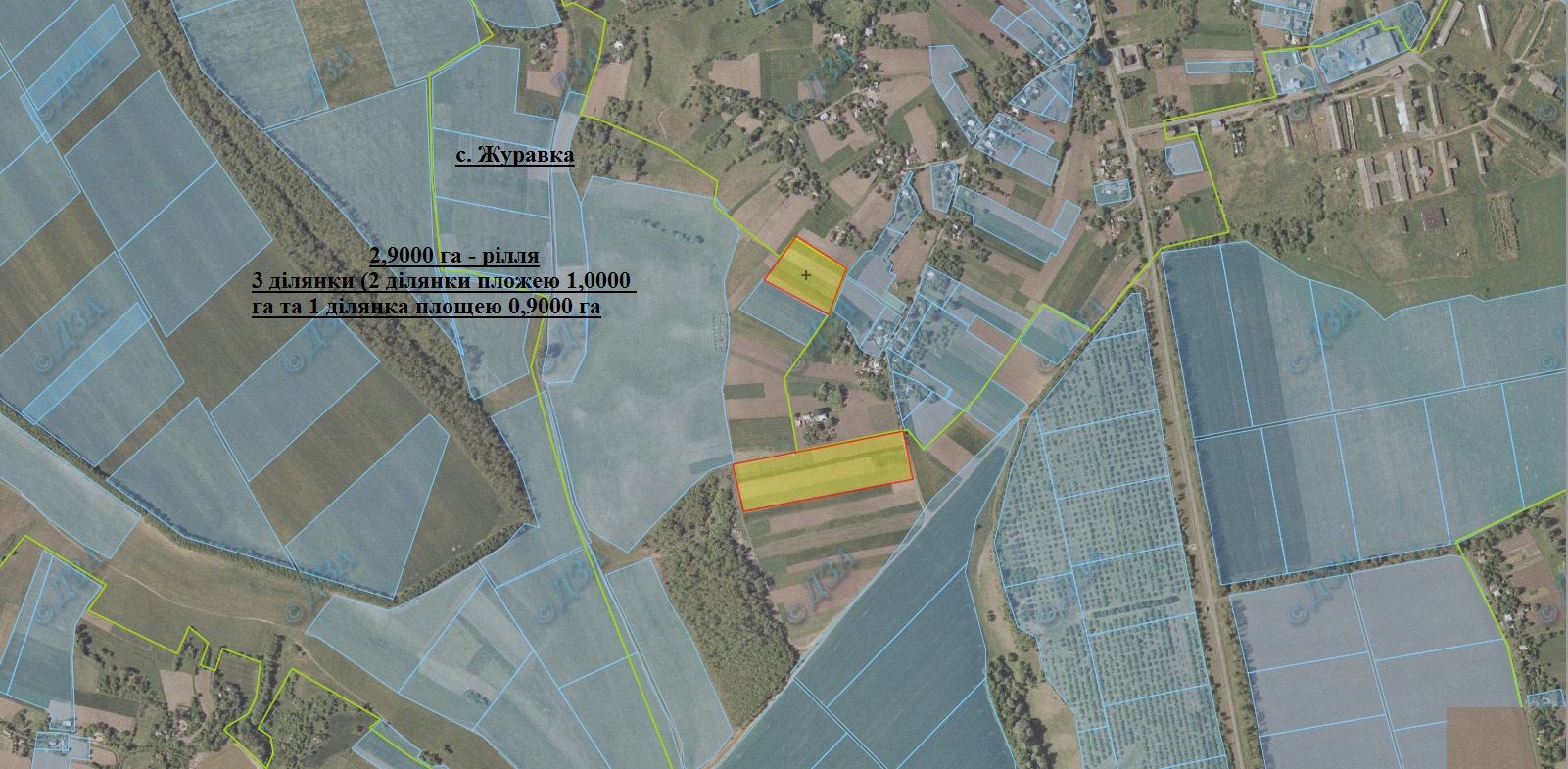 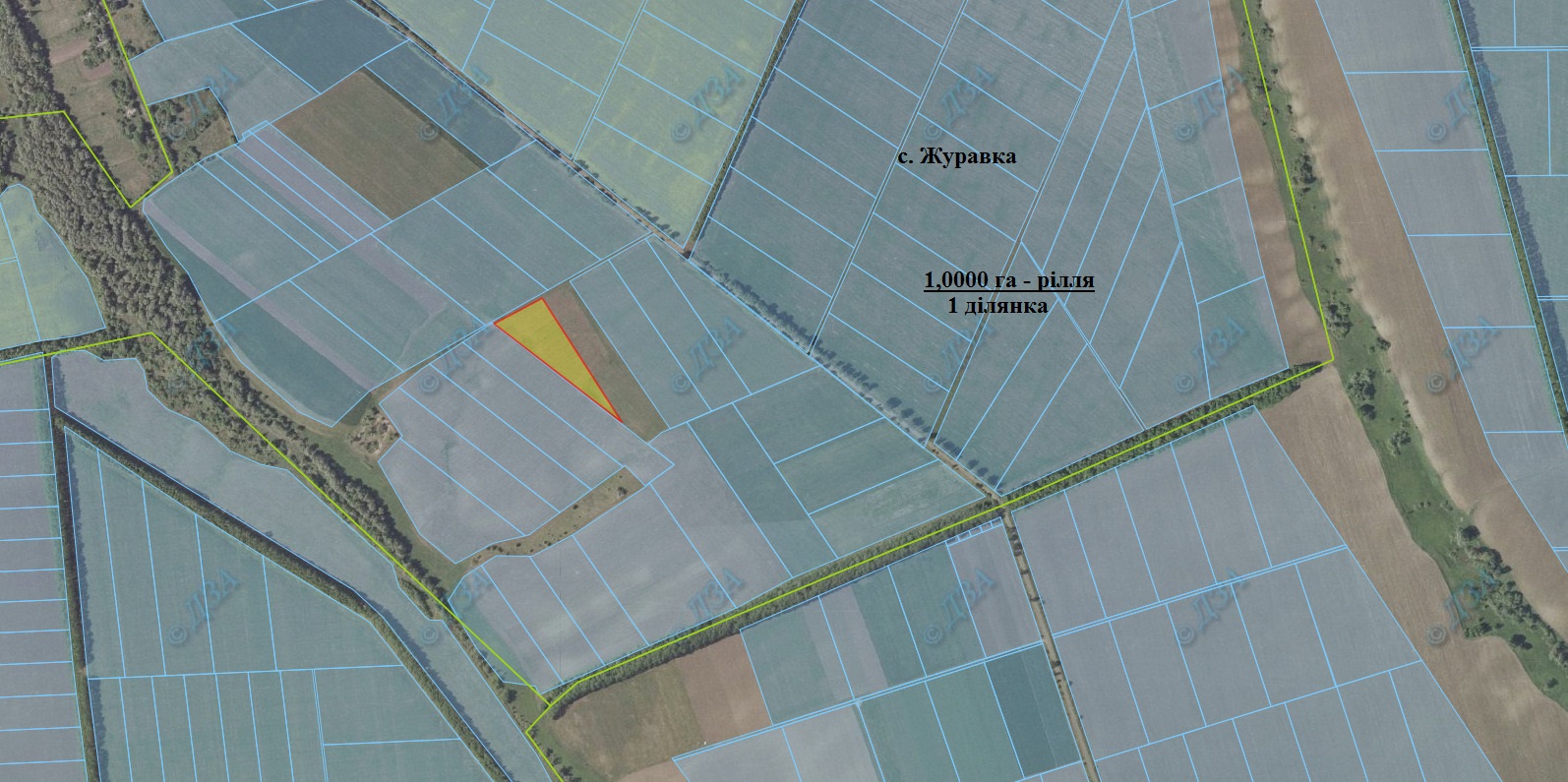 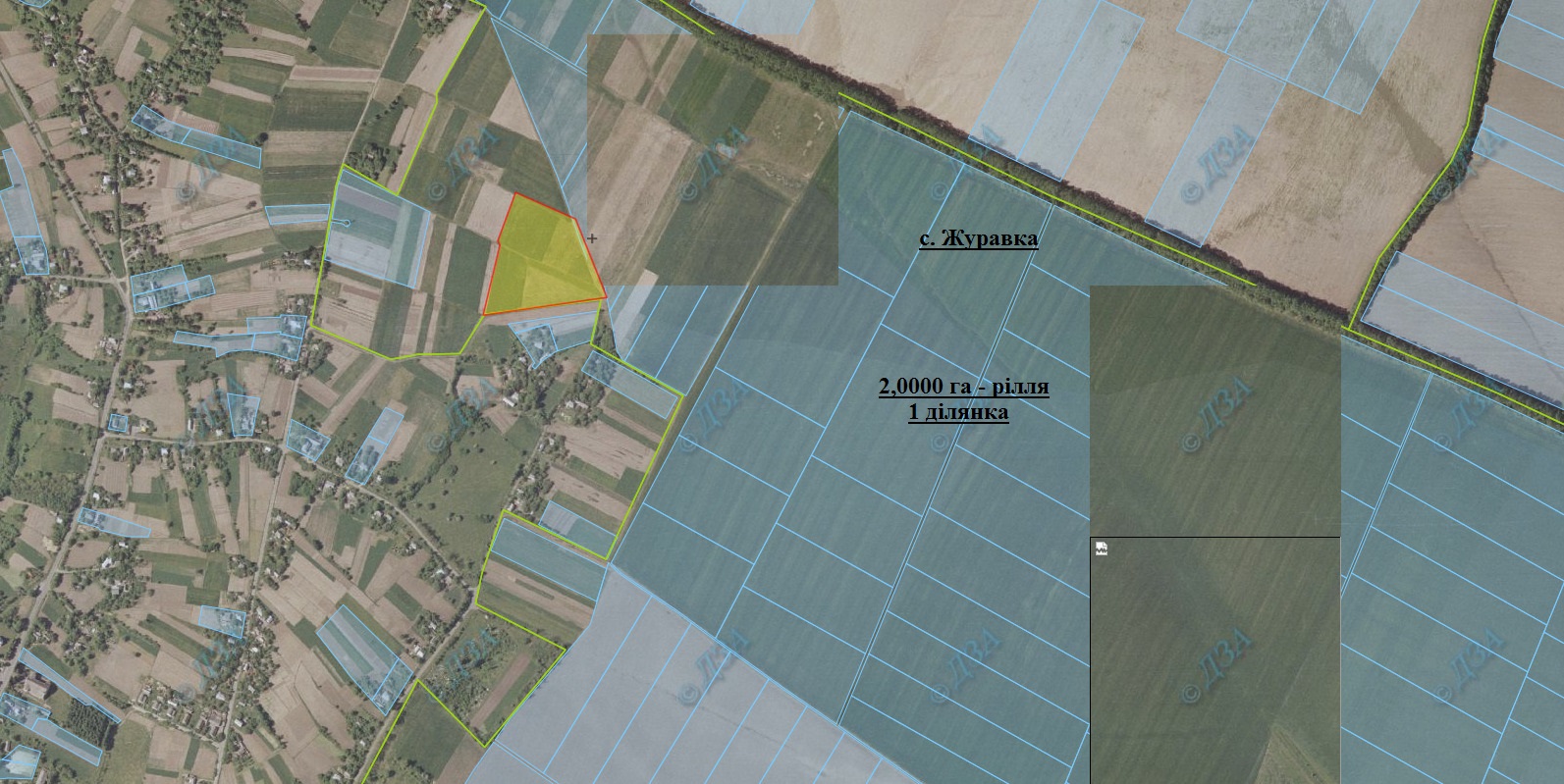 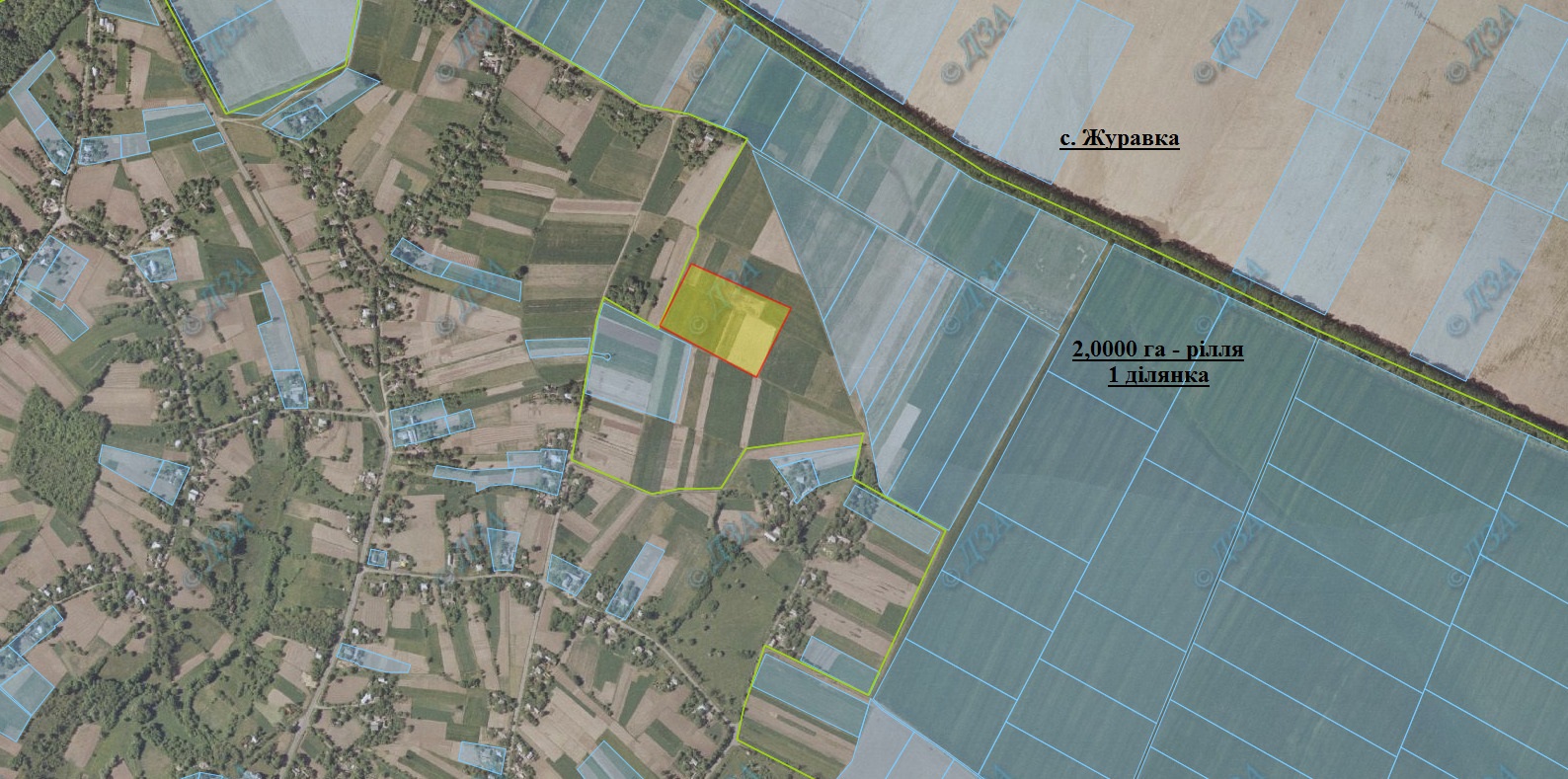 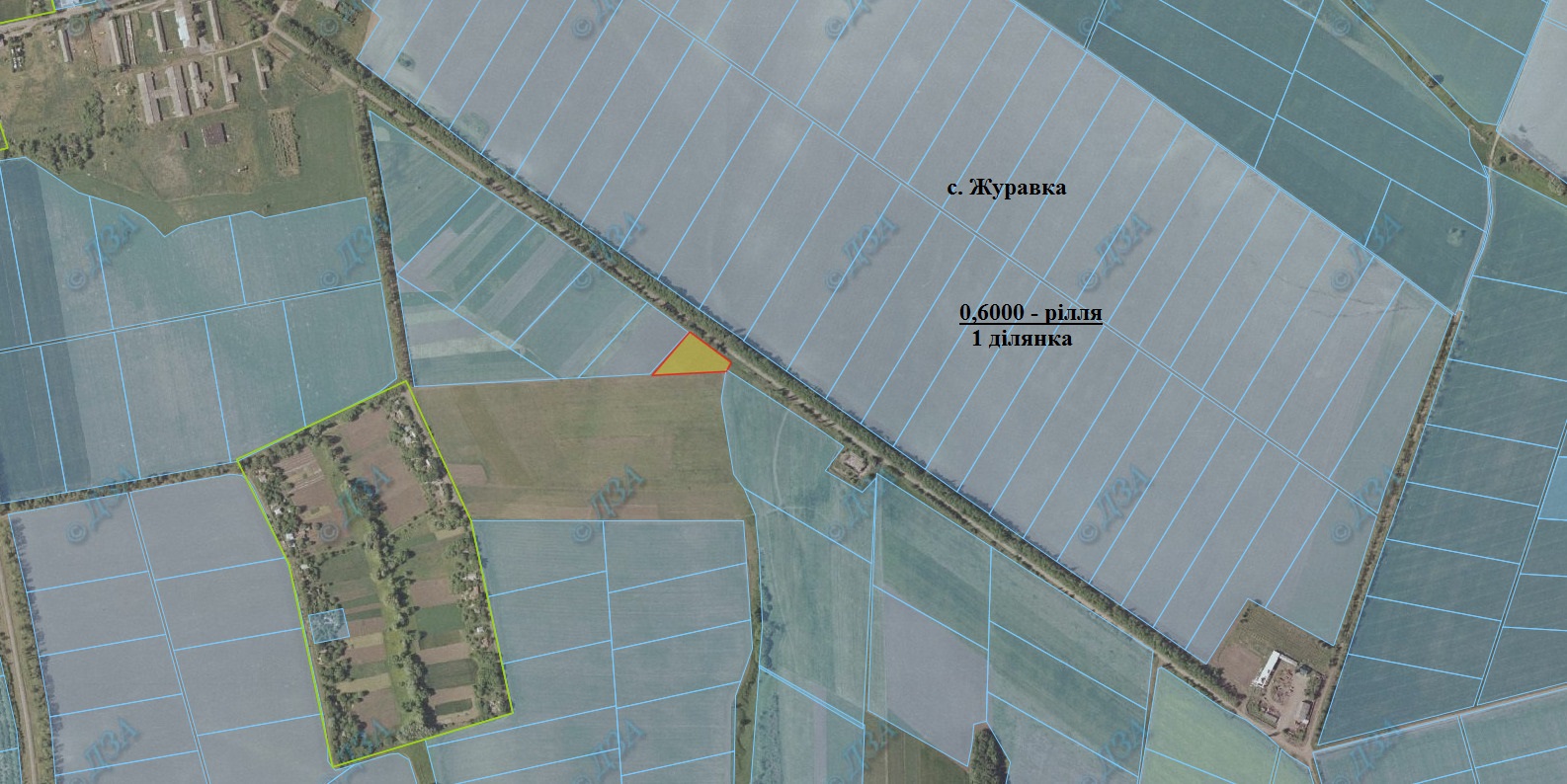 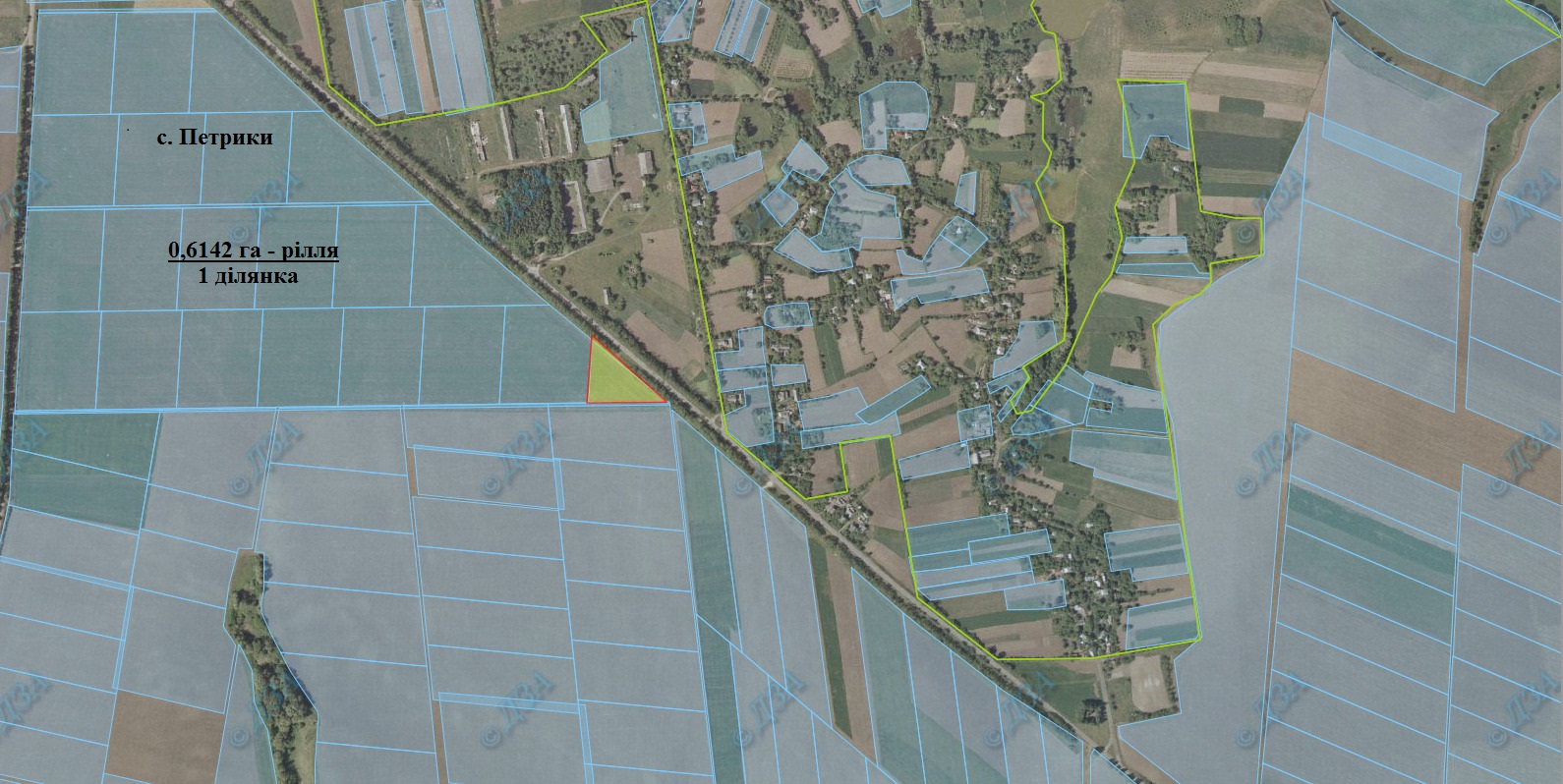 Земельний масив, який пропонується для передачі у власність у ІI кварталі 2018 року на території Драбівського району Черкаської області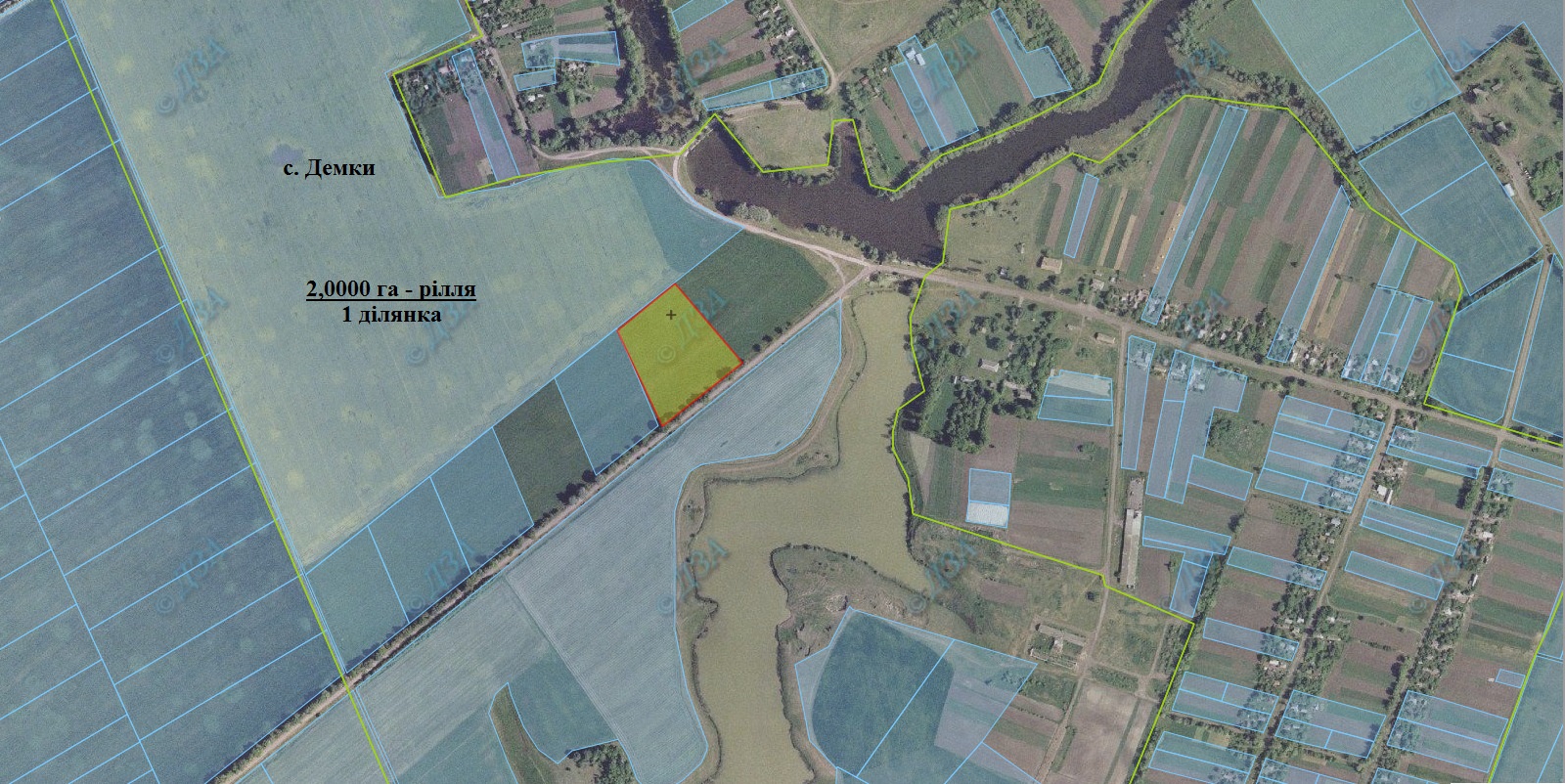 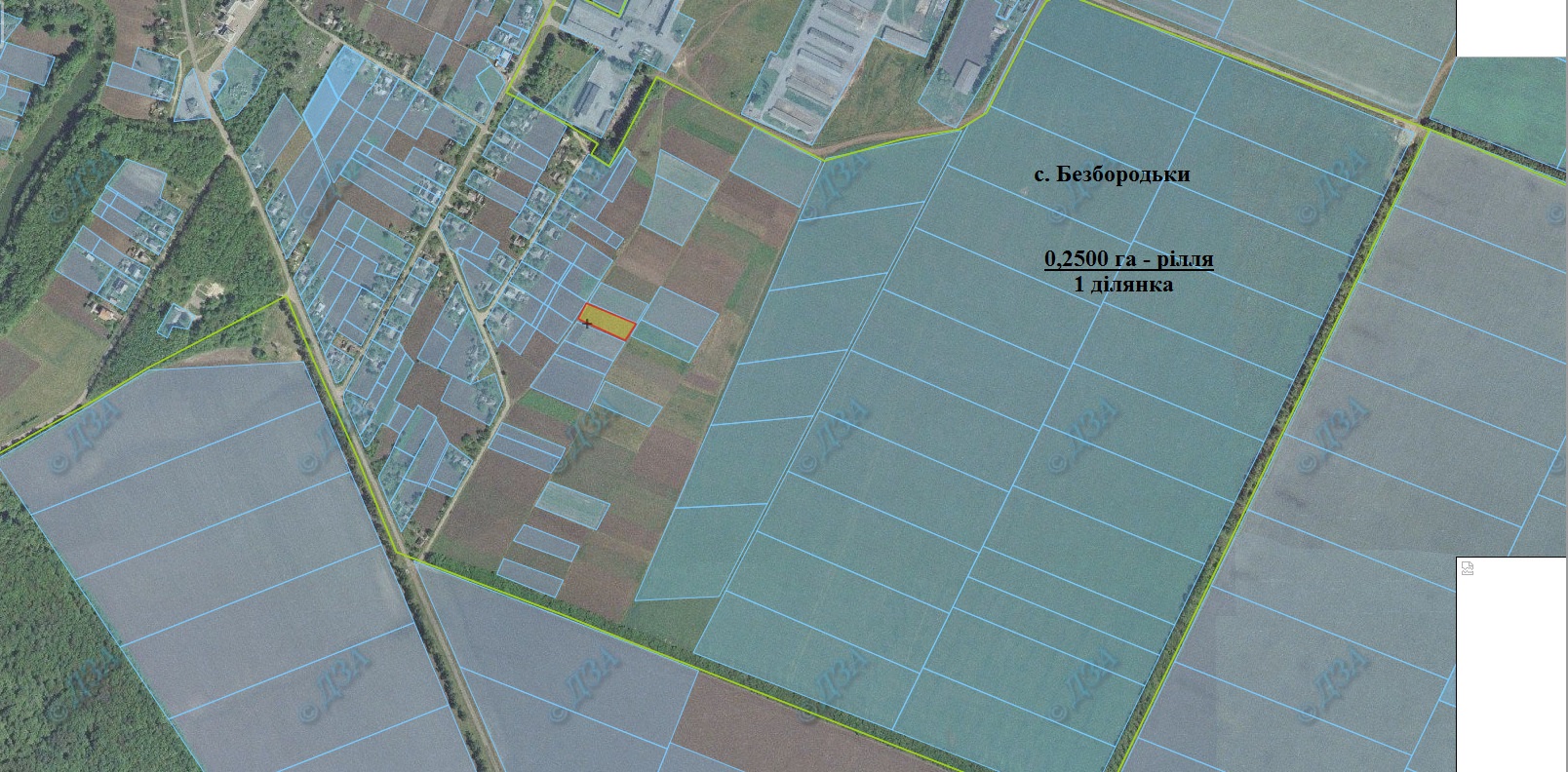 Земельний масив, який пропонується для передачі у власність у ІI кварталі 2018 року на території Жашківського району Черкаської області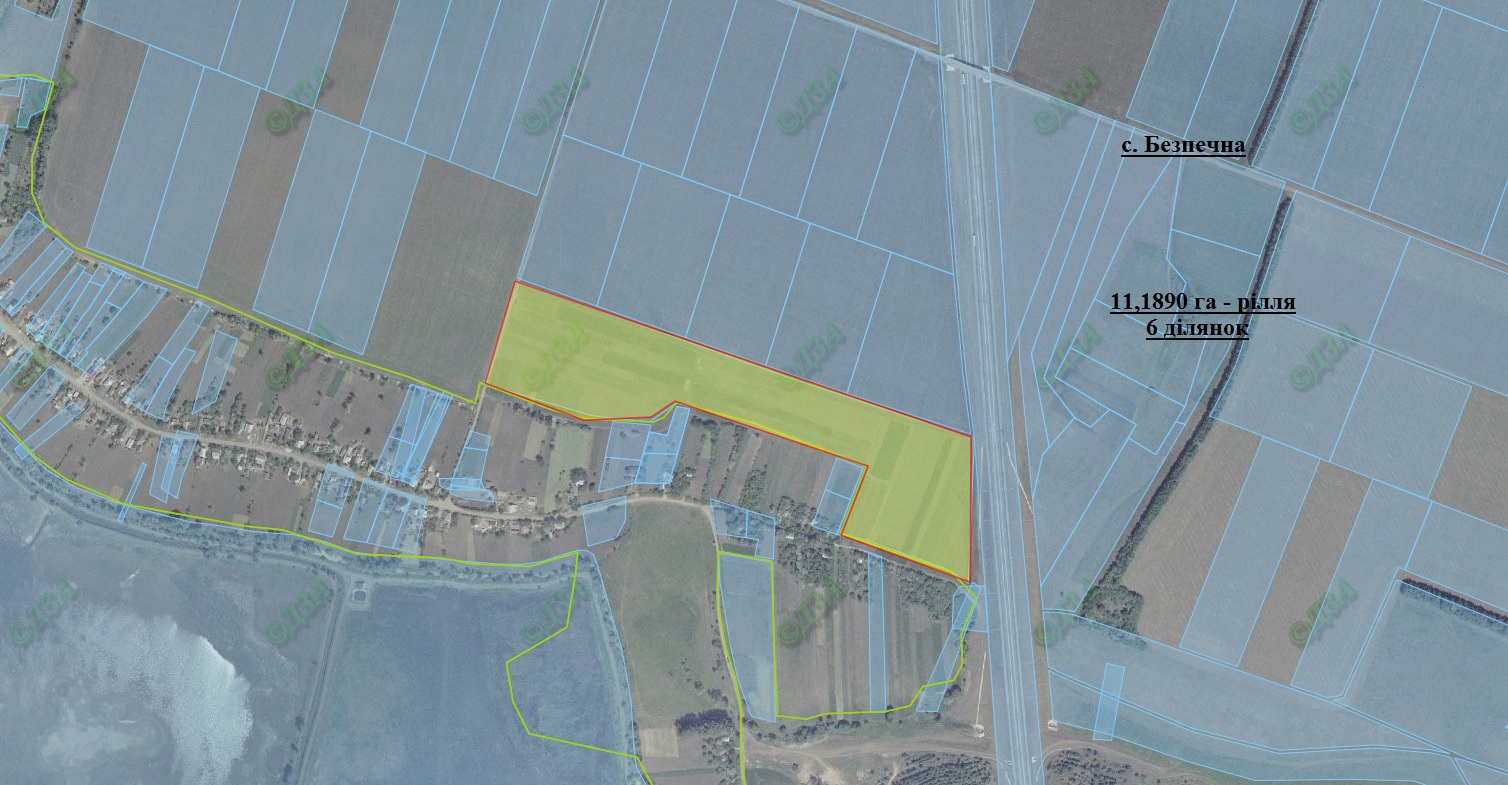 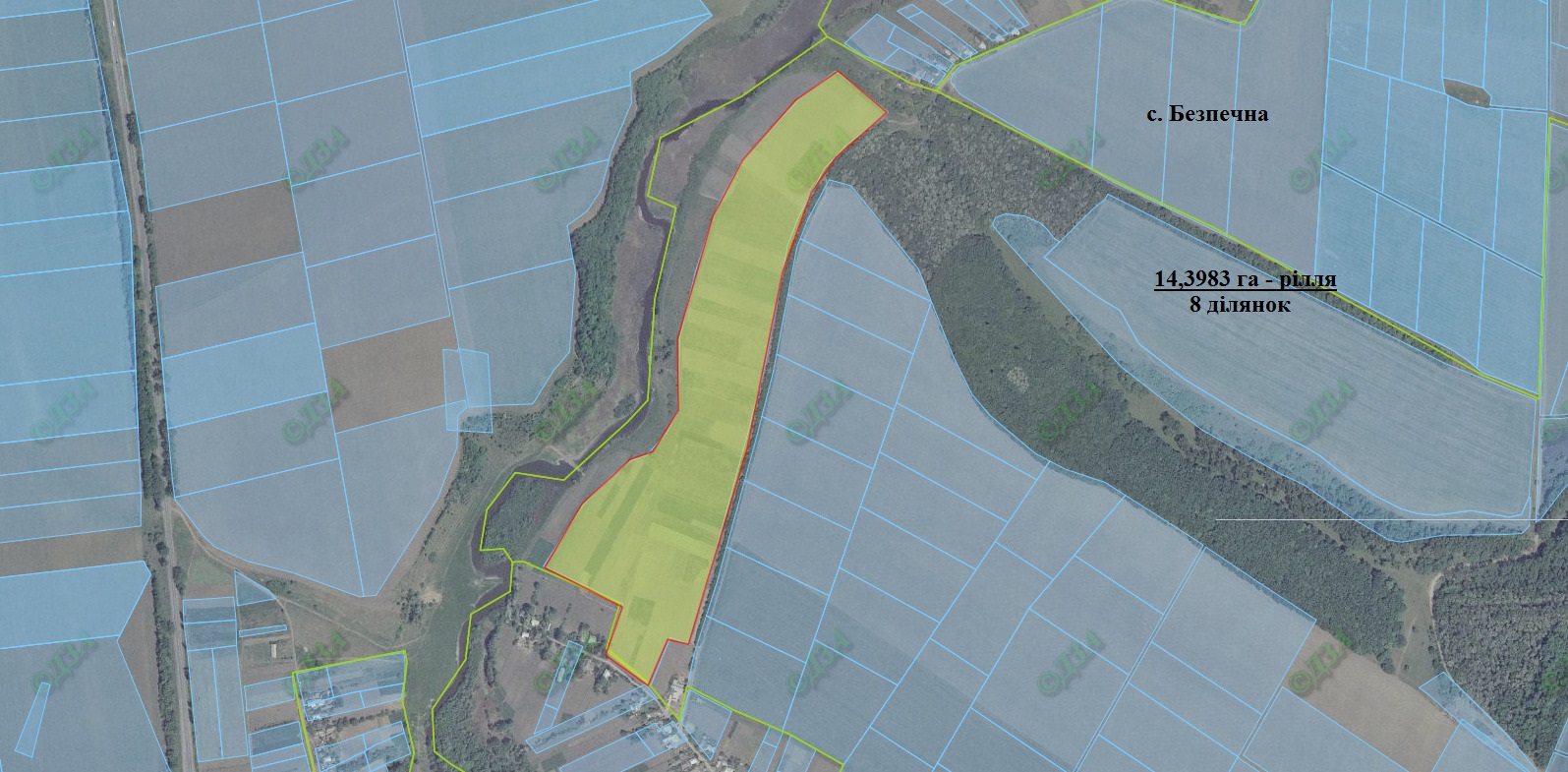 Земельний масив, який пропонується для передачі у власність у ІI кварталі 2018 року на території Звенигородського району Черкаської області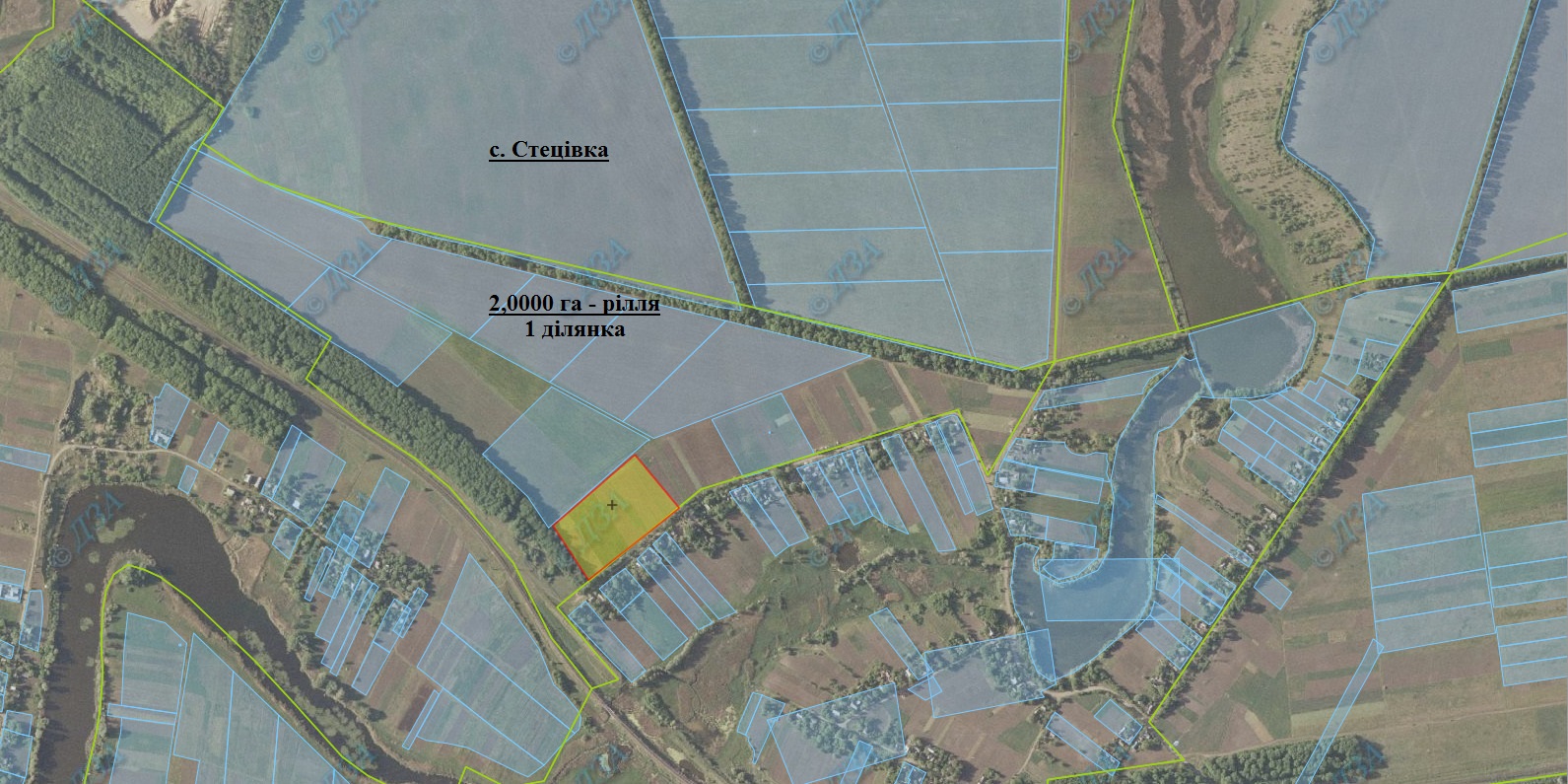 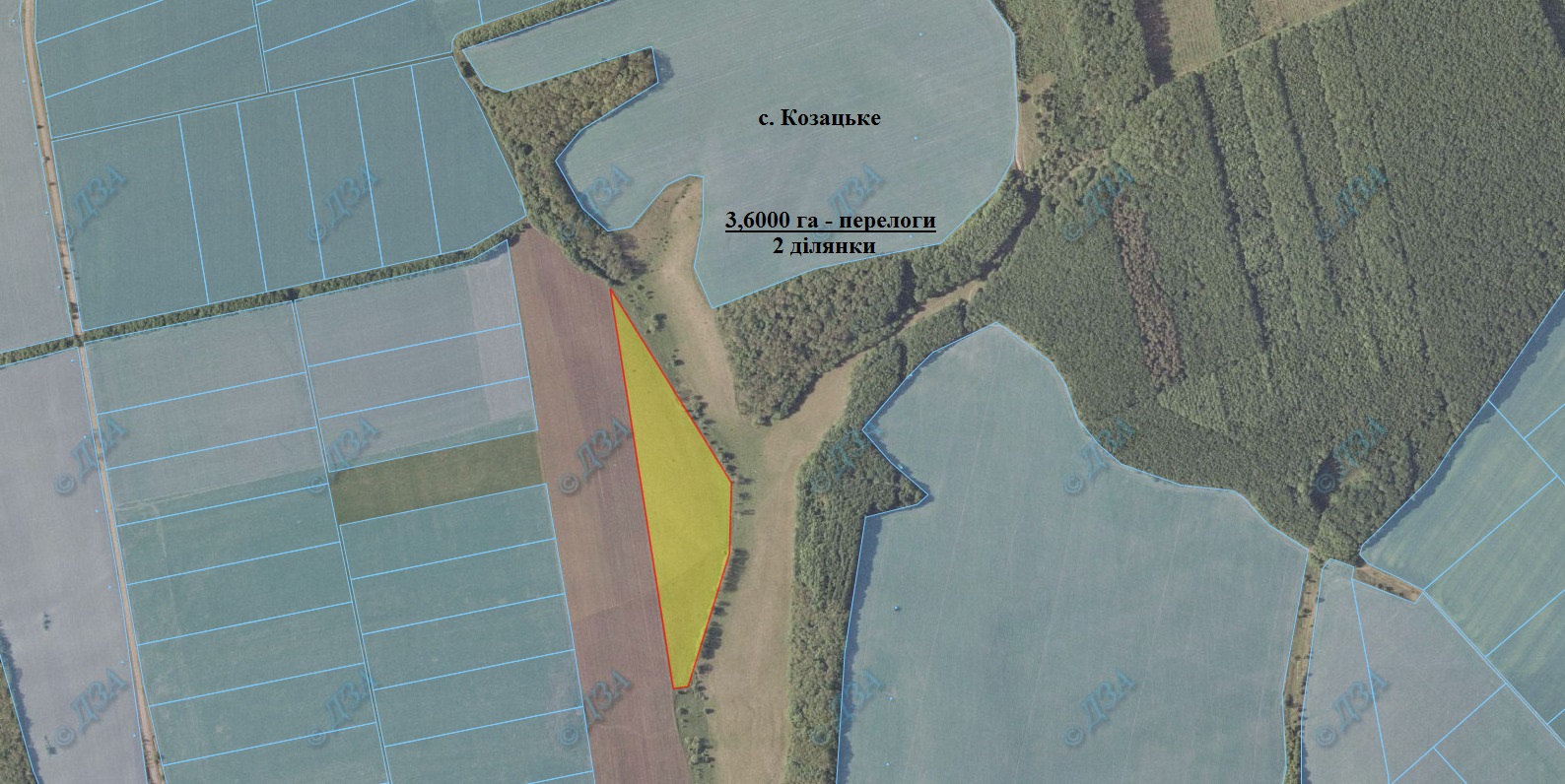 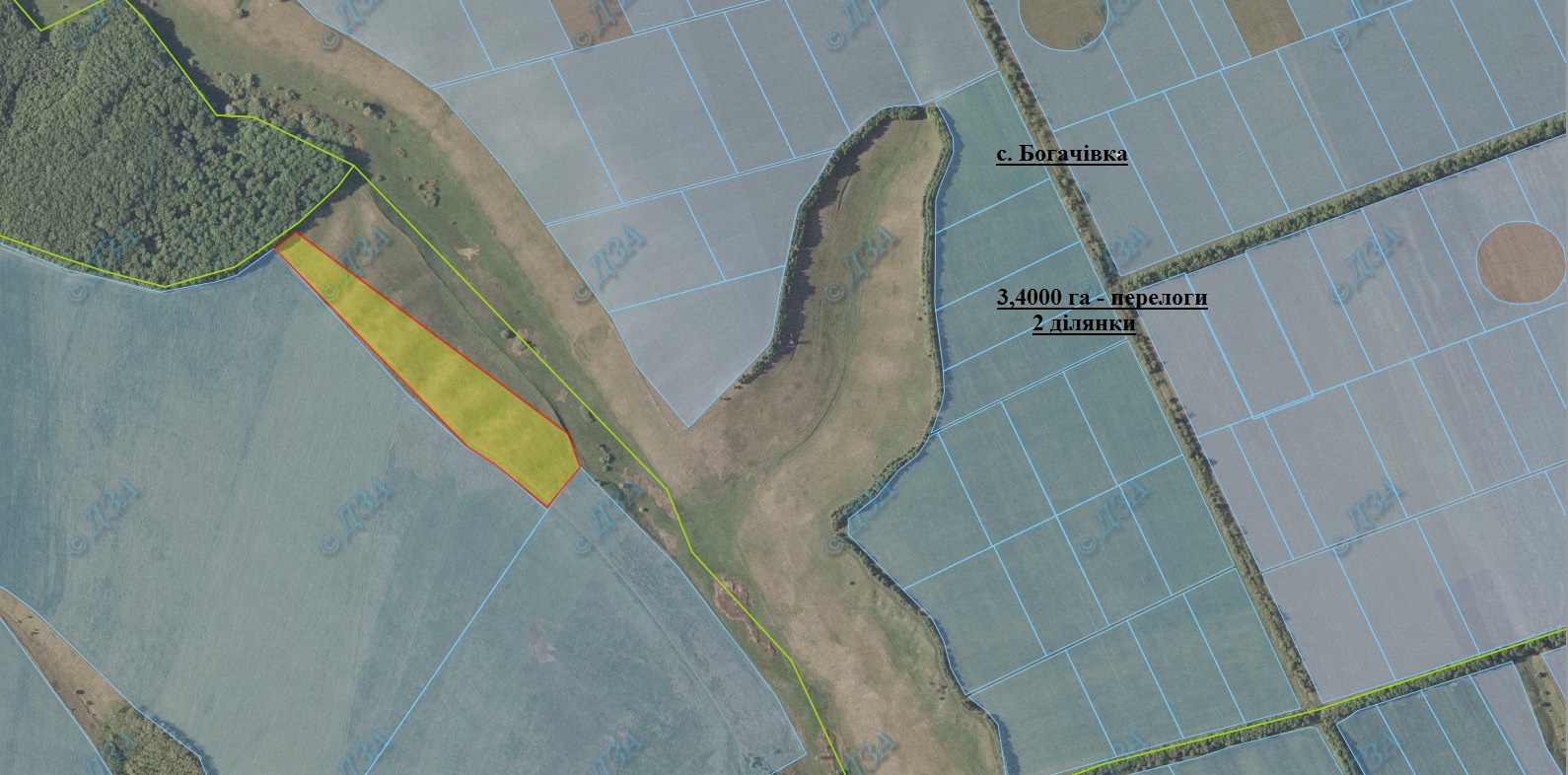 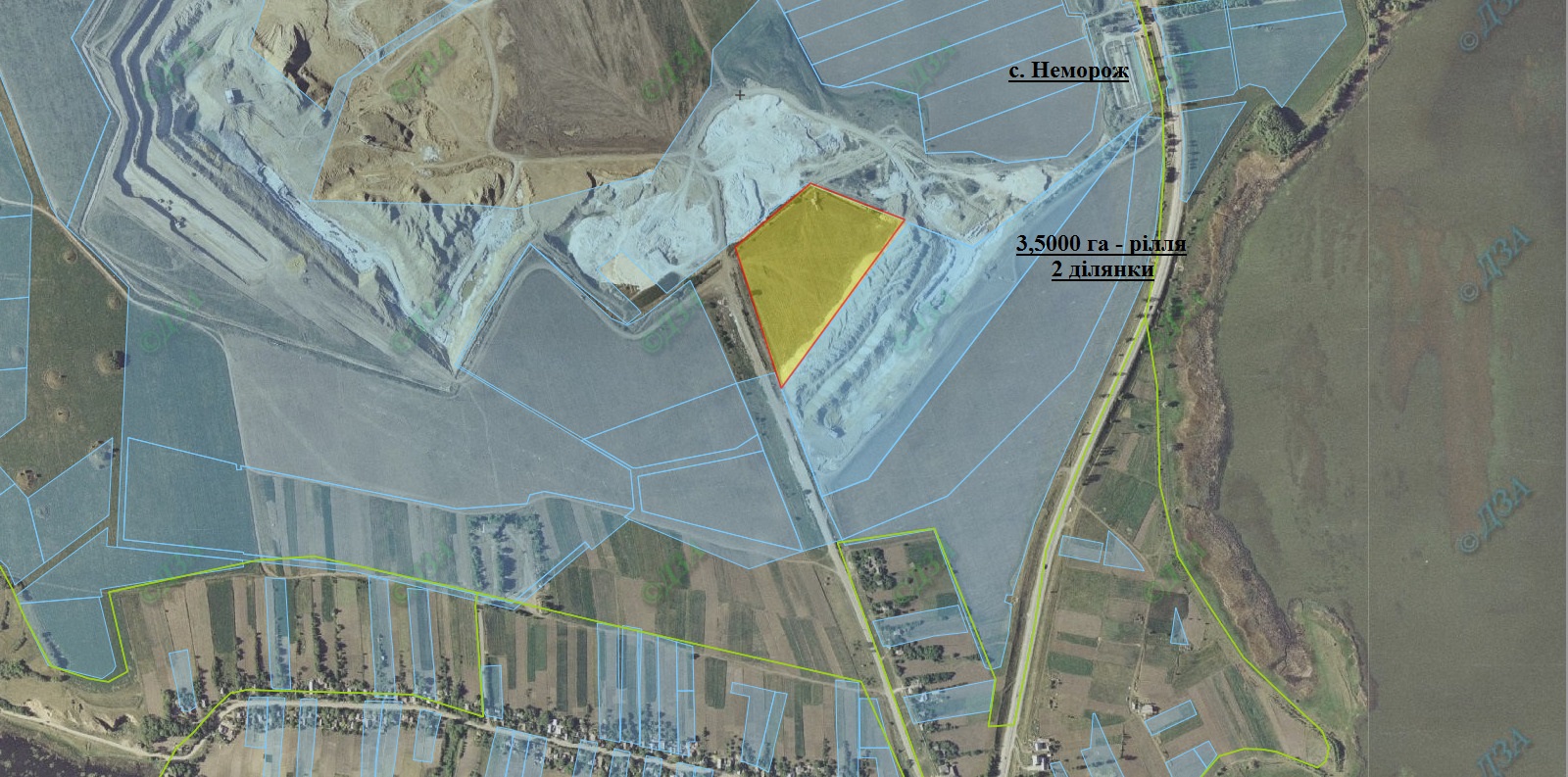 Земельний масив, який пропонується для передачі у власність у ІI кварталі 2018 року на території Золотоніського району Черкаської області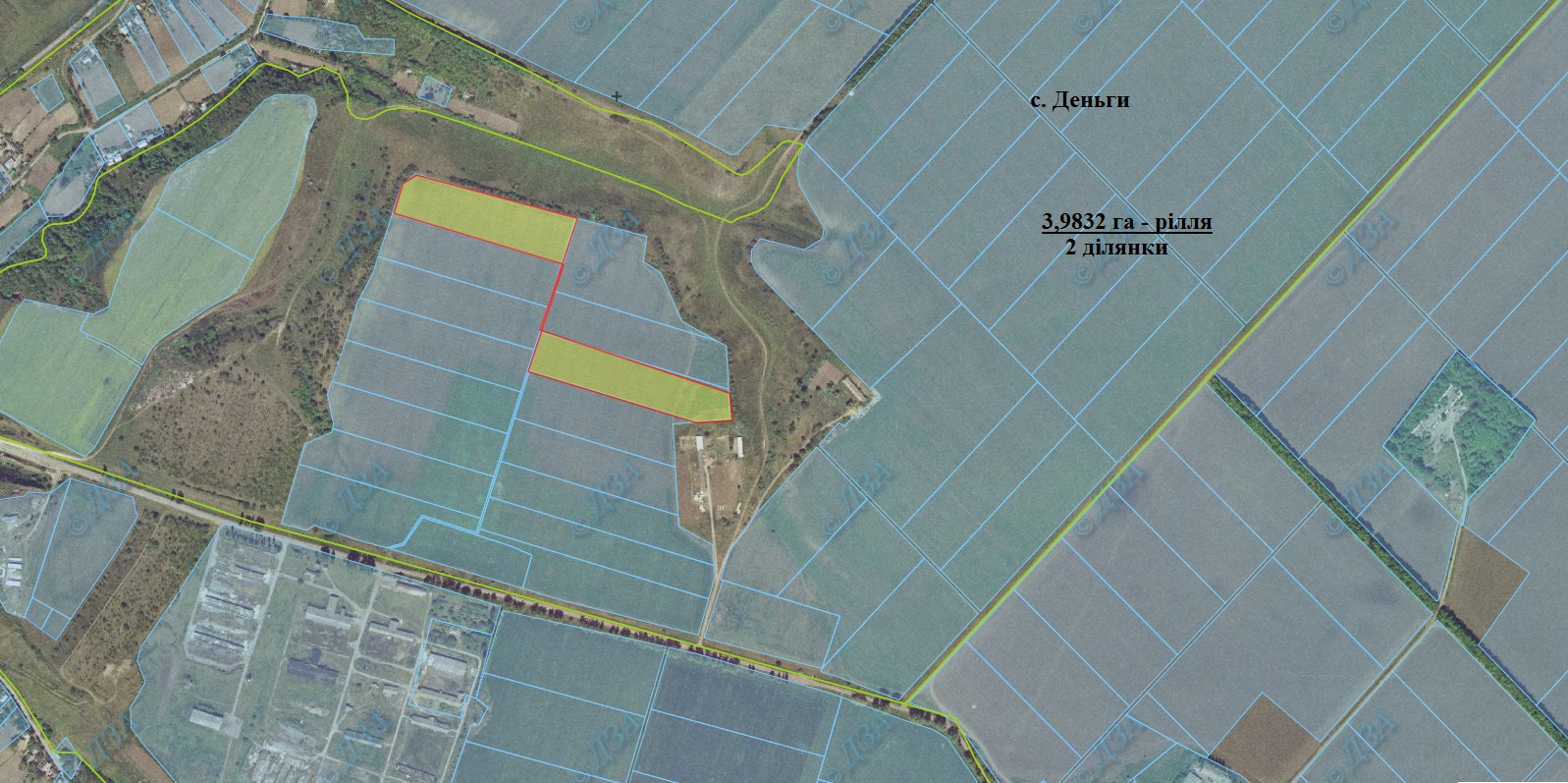 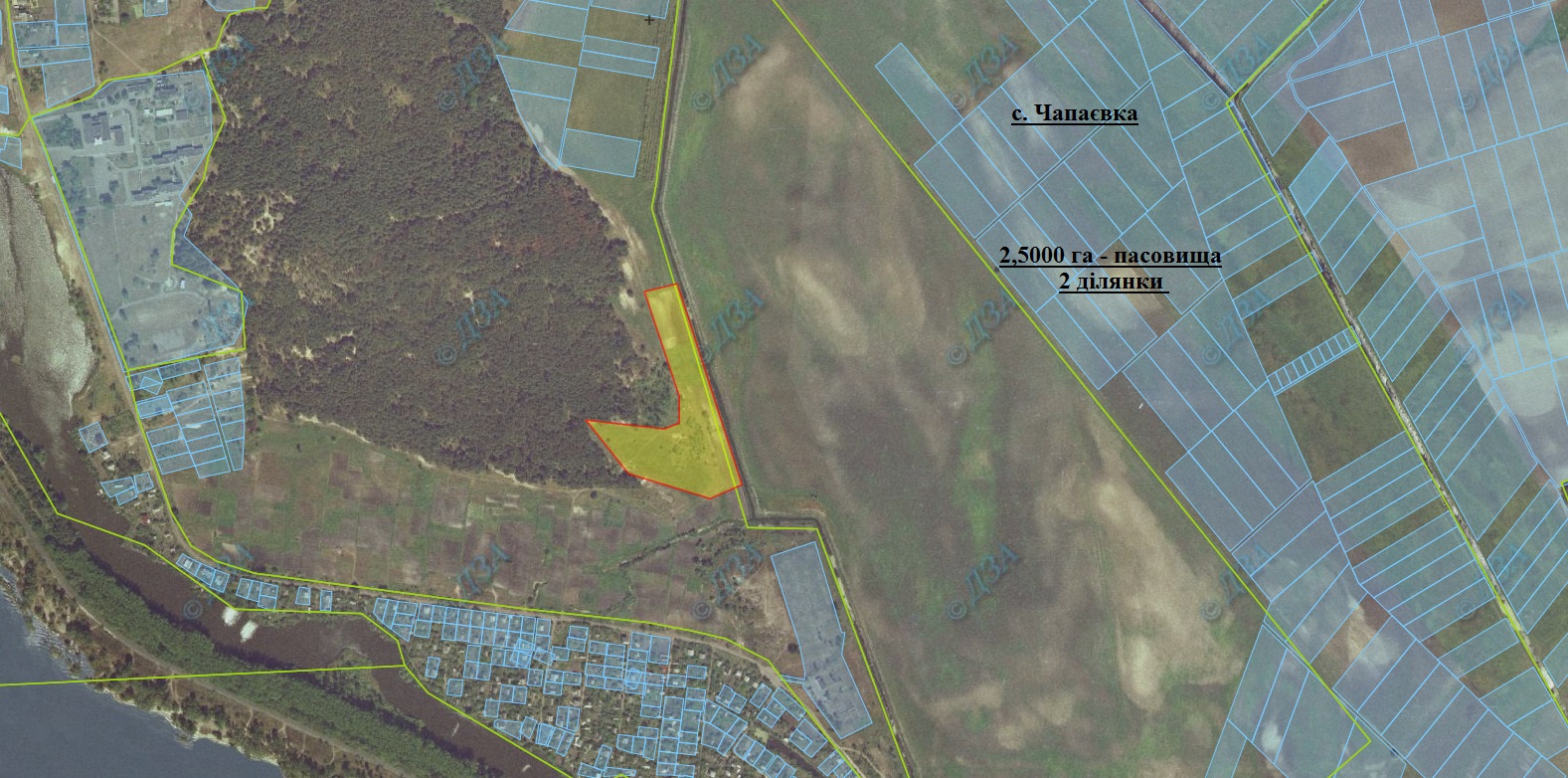 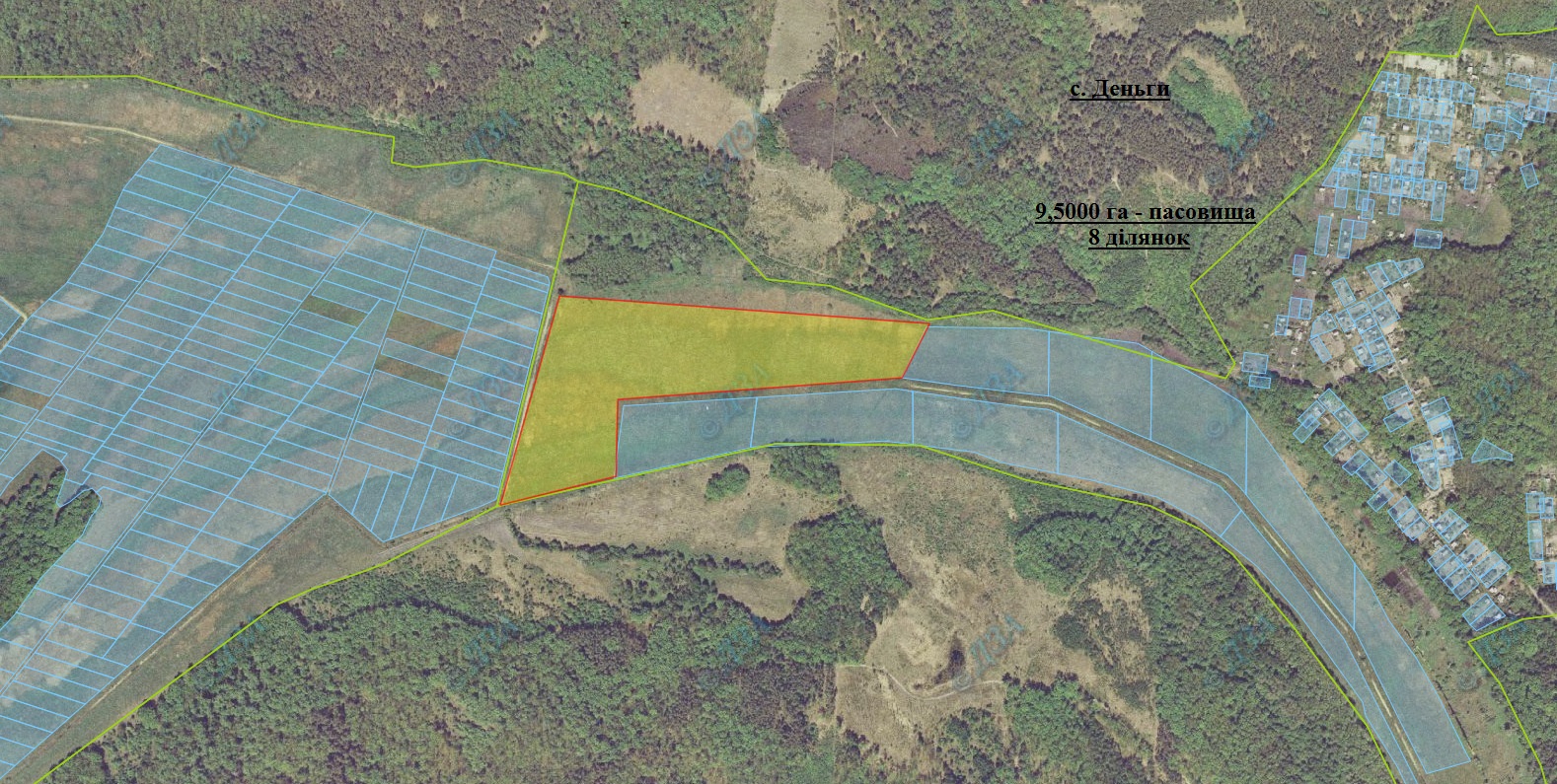 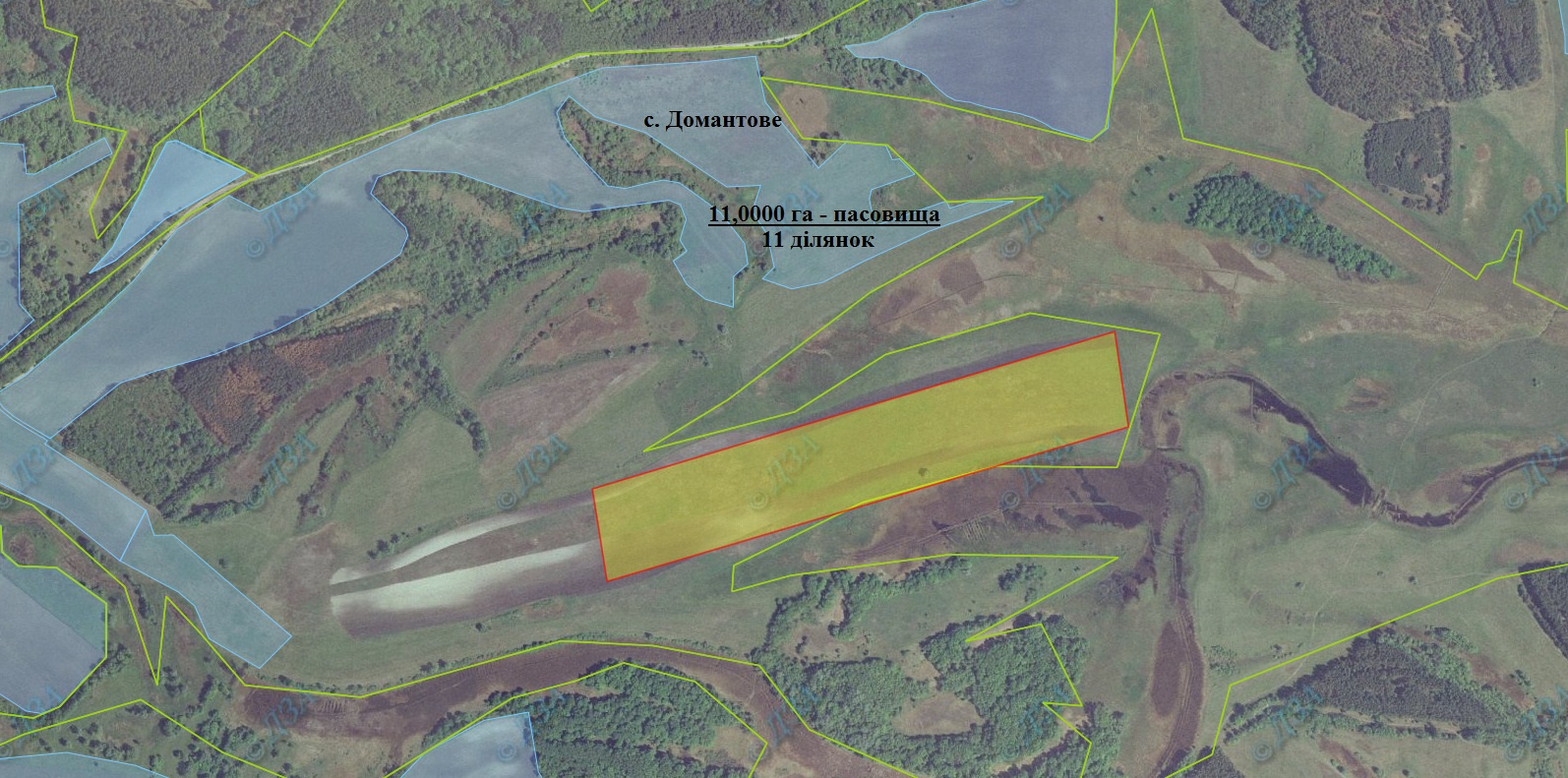 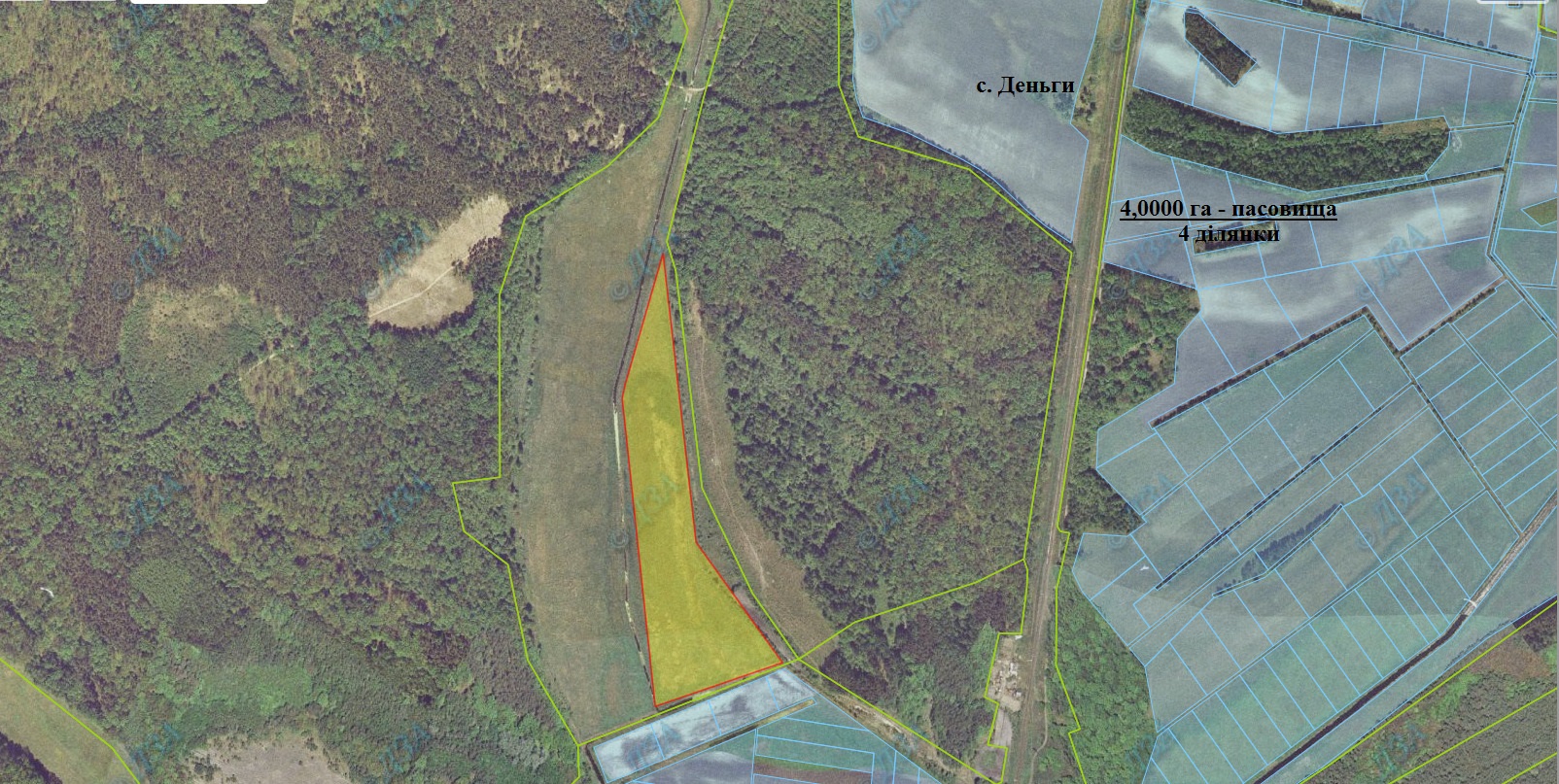 Земельний масив, який пропонується для передачі у власність у IІ кварталі 2018 року на території Кам’янського району Черкаської області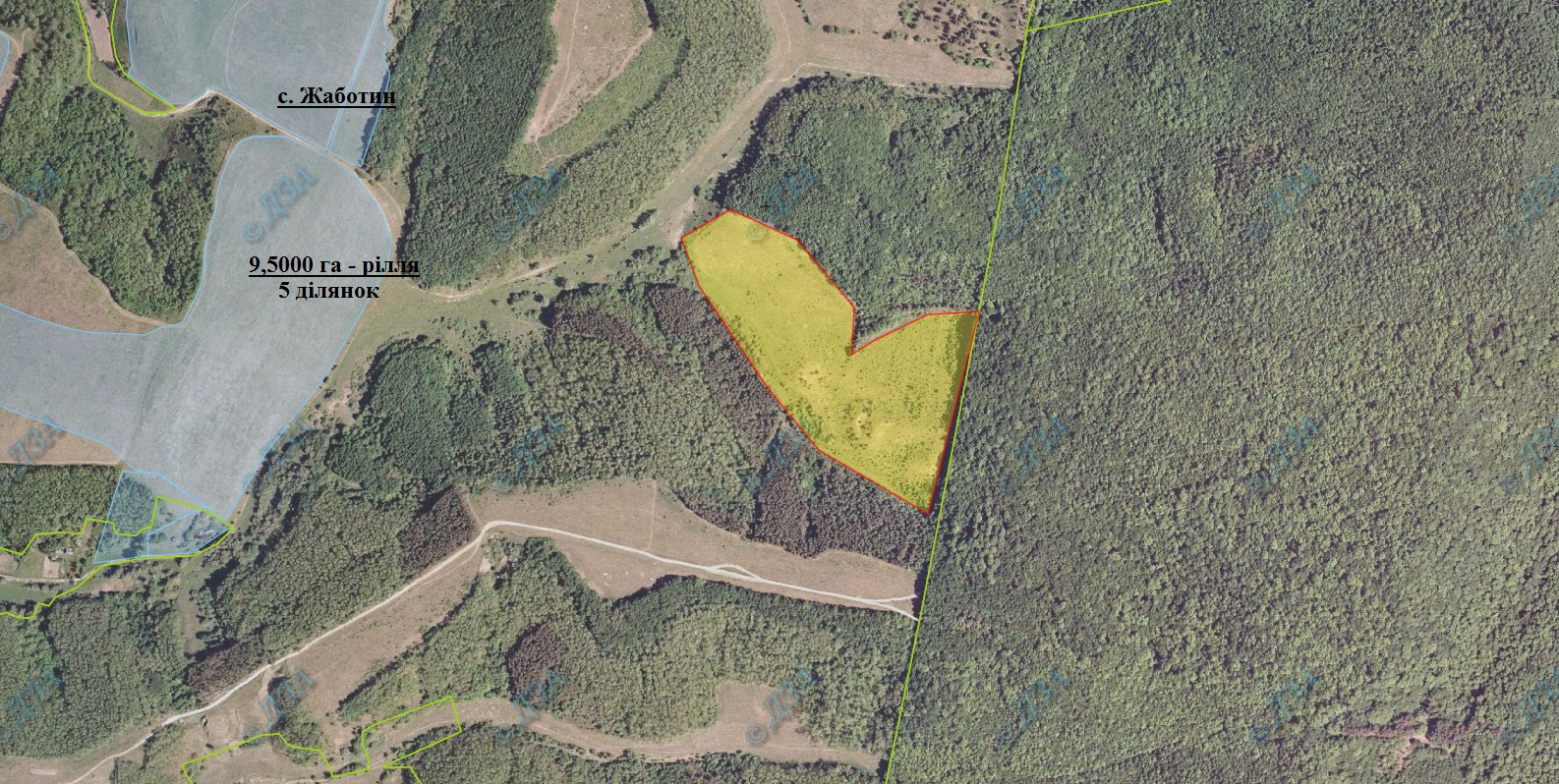 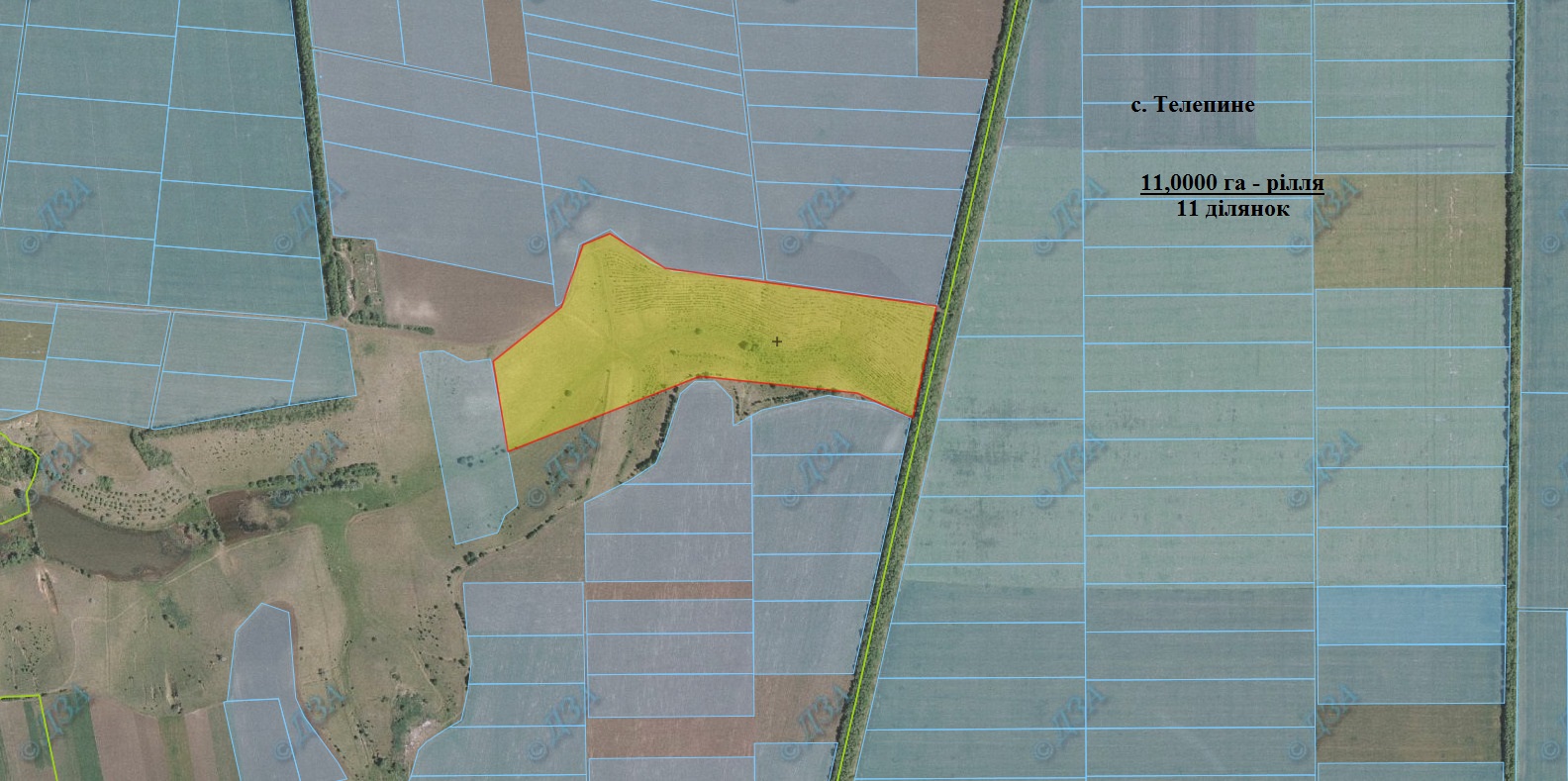 Земельний масив, який пропонується для передачі у власність у ІI кварталі 2018 року на території Канівського району Черкаської області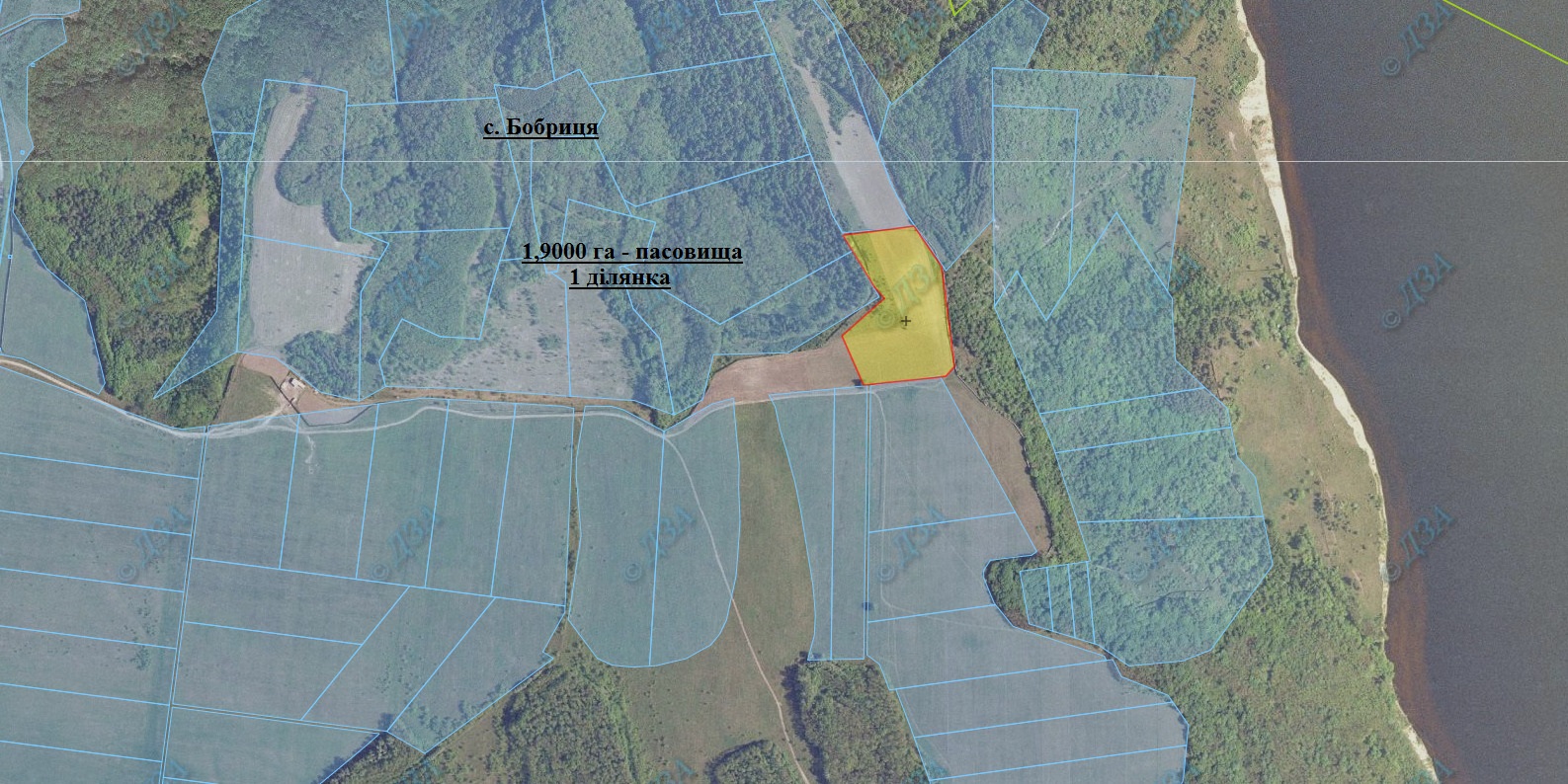 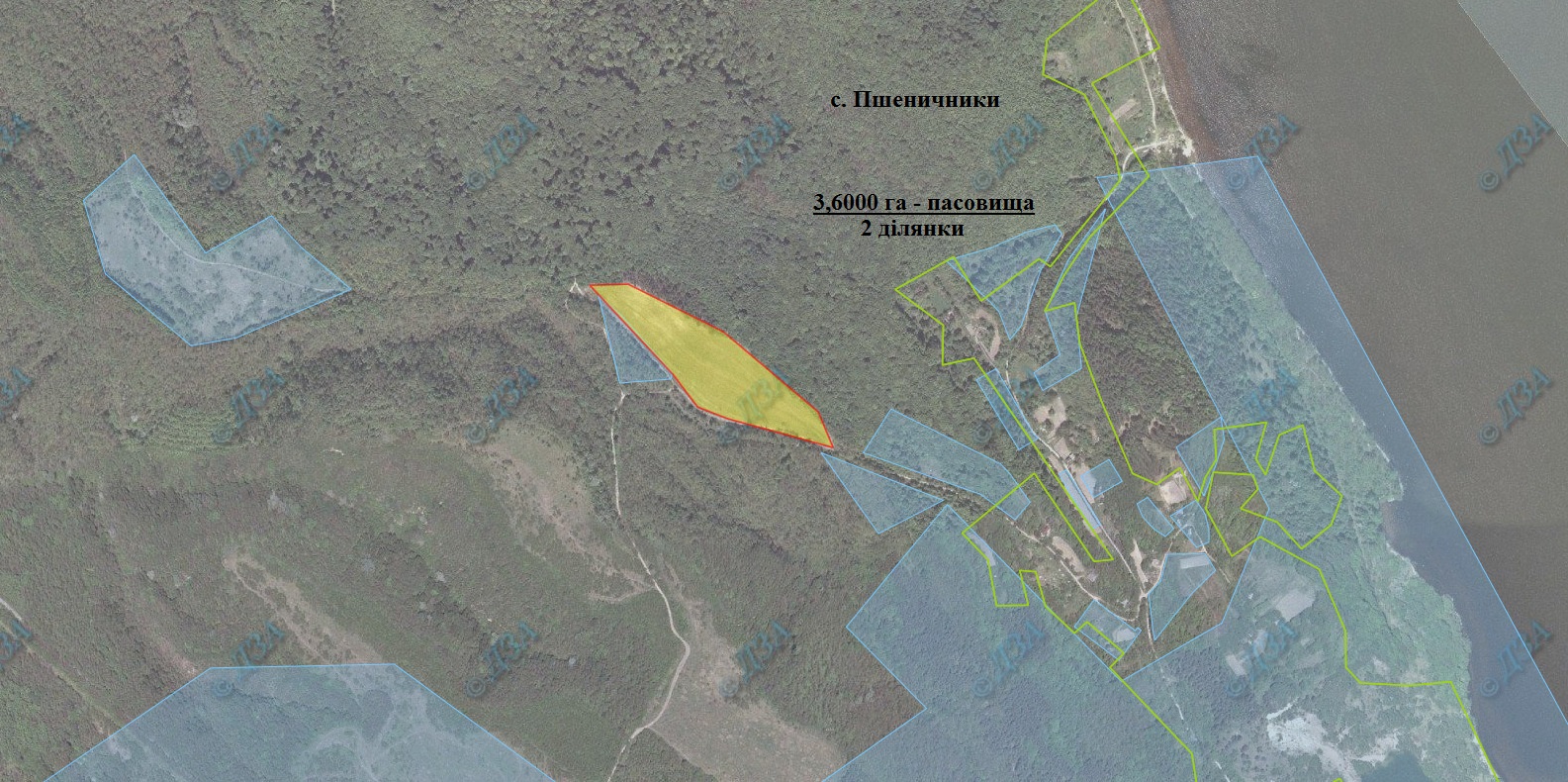 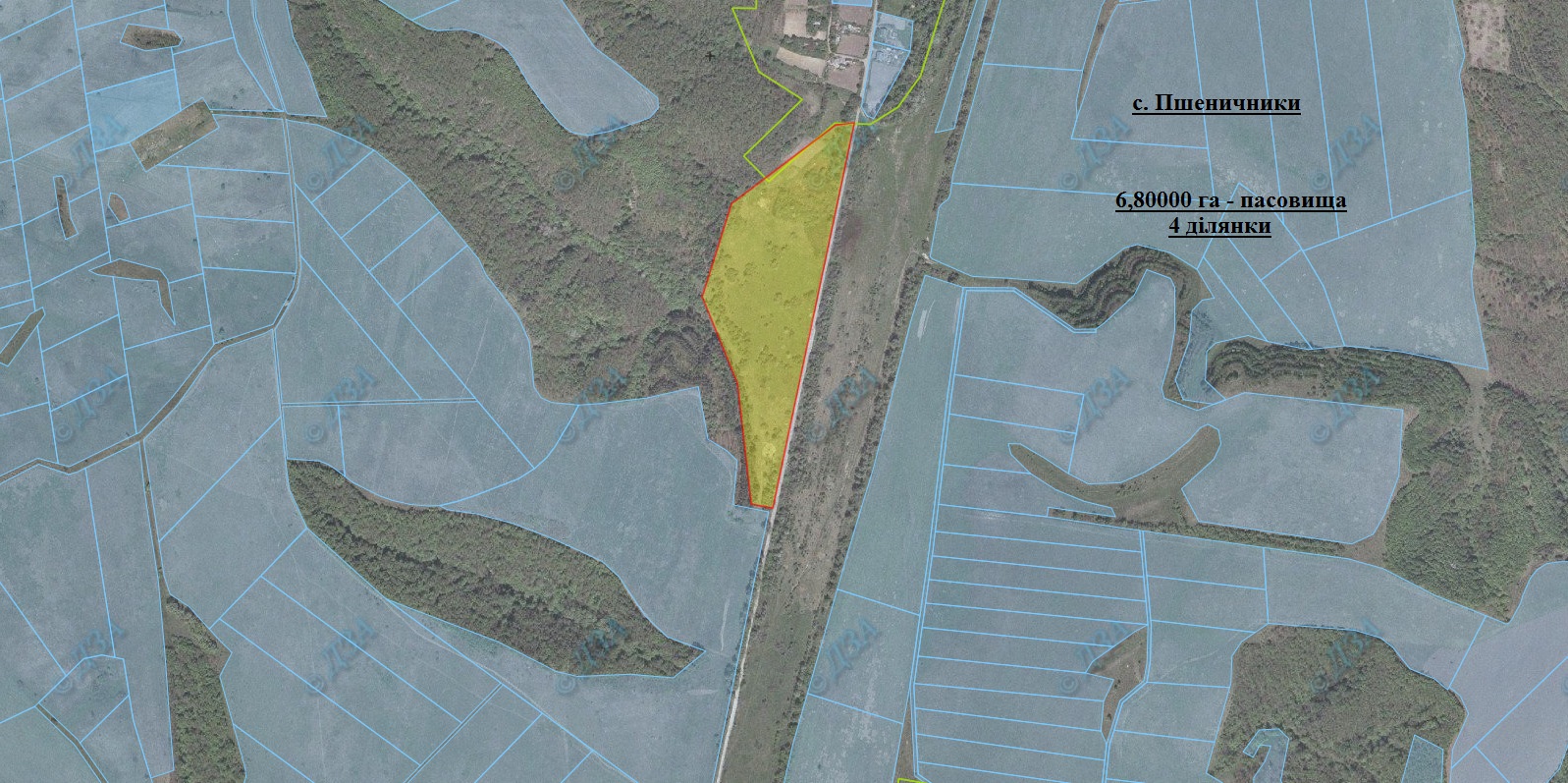 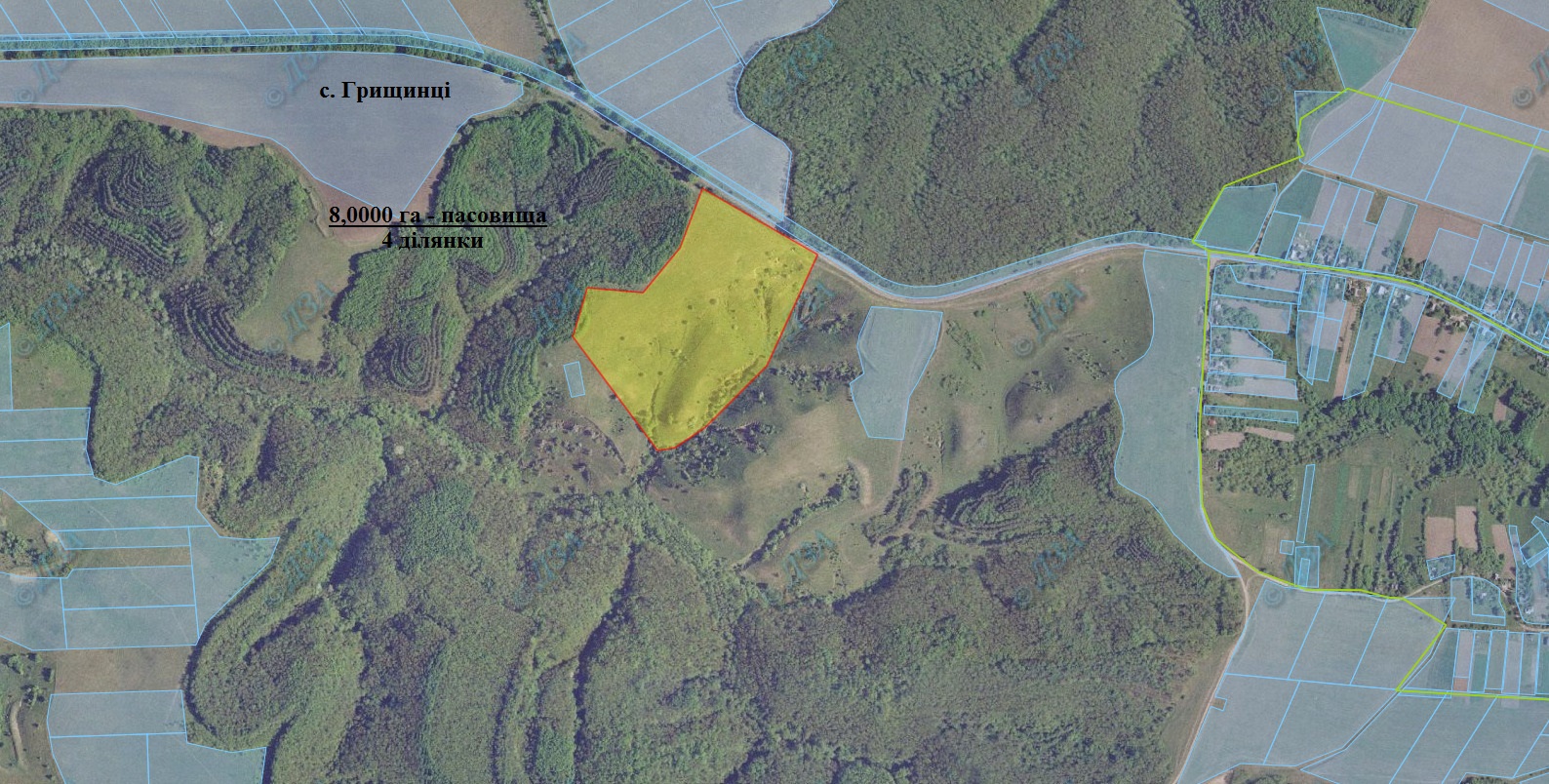 Земельний масив, який пропонується для передачі у власність у ІI кварталі 2018 року на території Катеринопільського району Черкаської області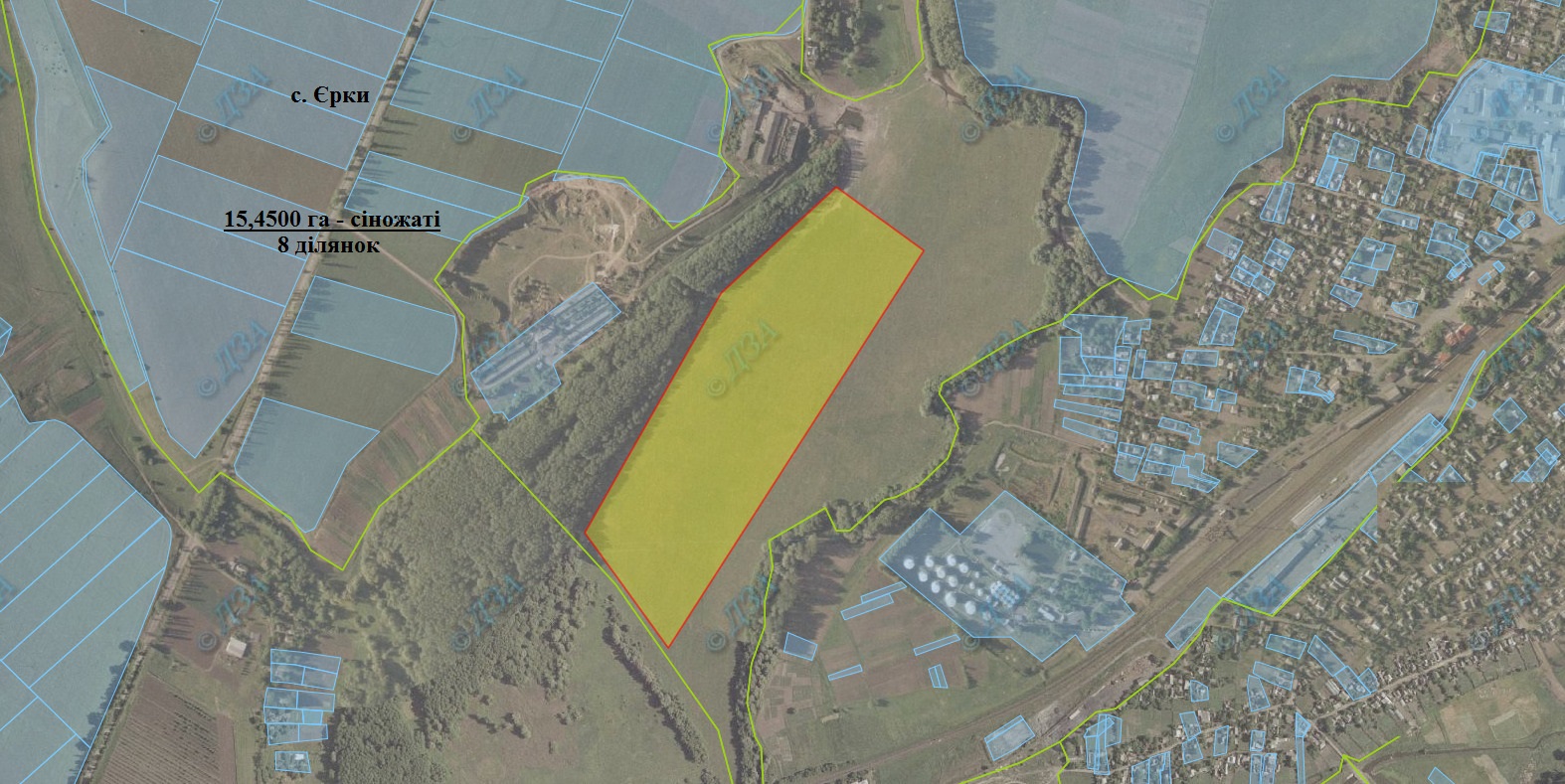 Земельний масив, який пропонується для передачі у власність у IІ кварталі 2018 року на території Лисянського району Черкаської області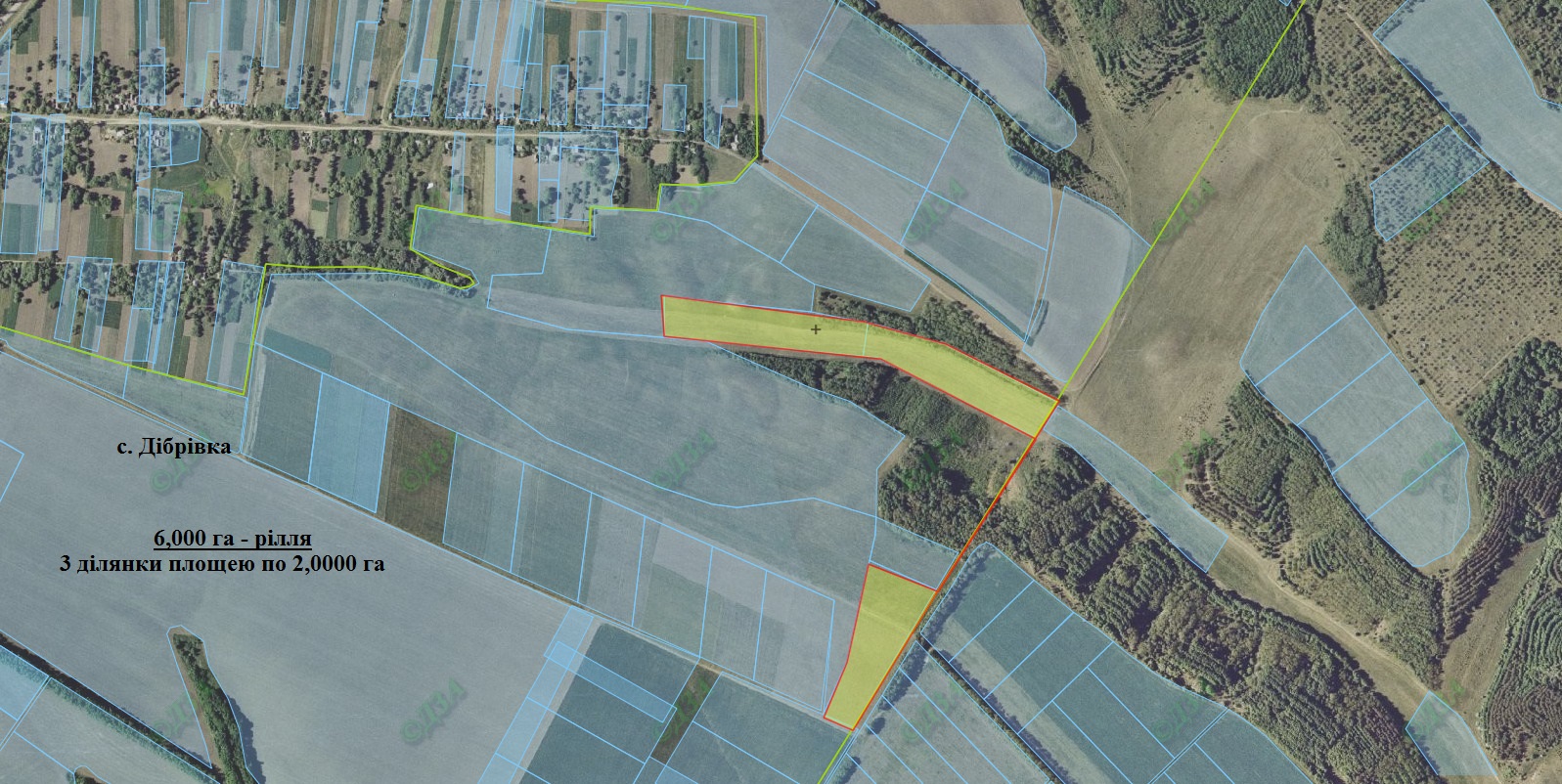 Земельний масив, який пропонується для передачі у власність у ІI кварталі 2018 року на території Маньківського району Черкаської області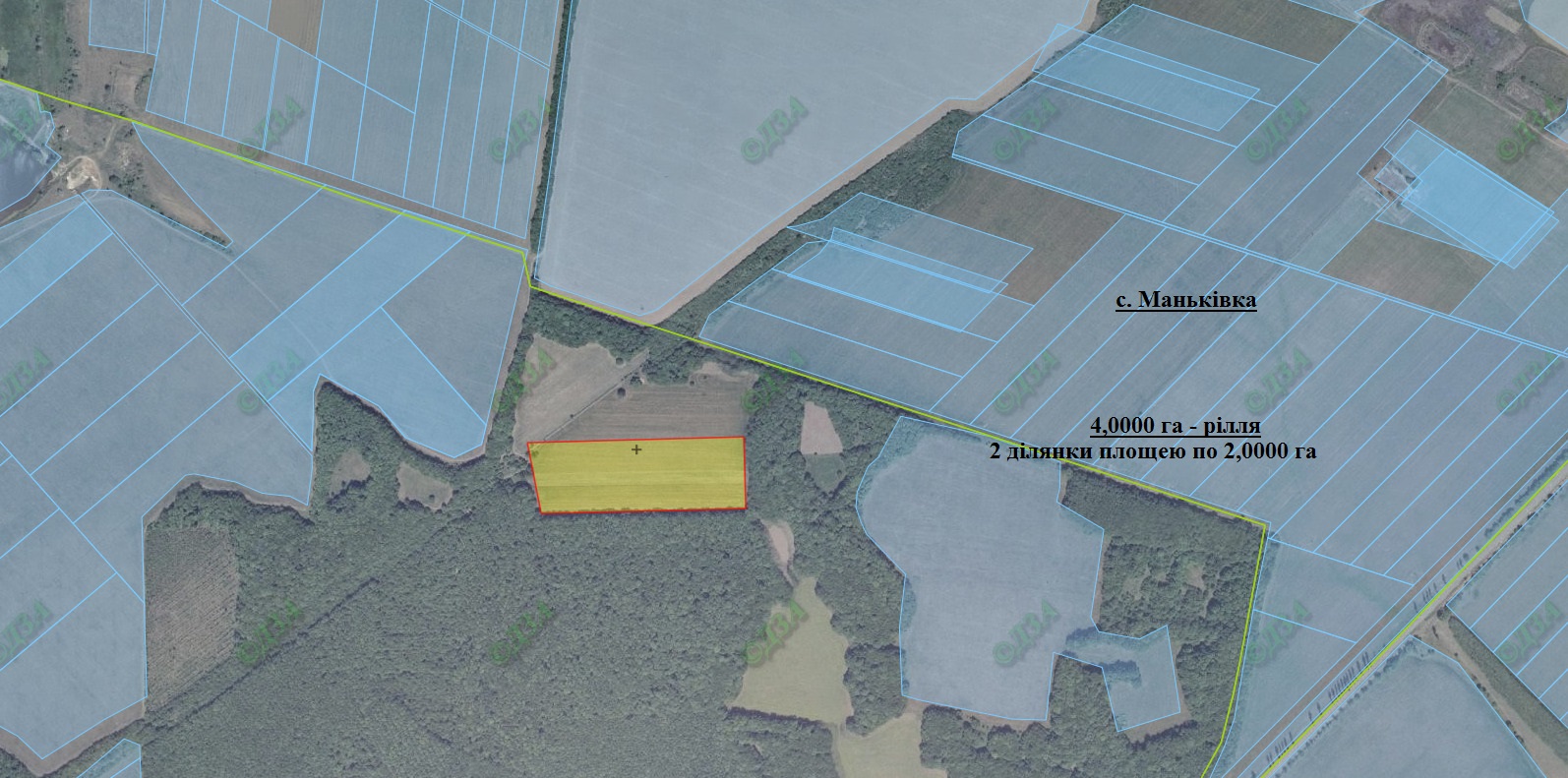 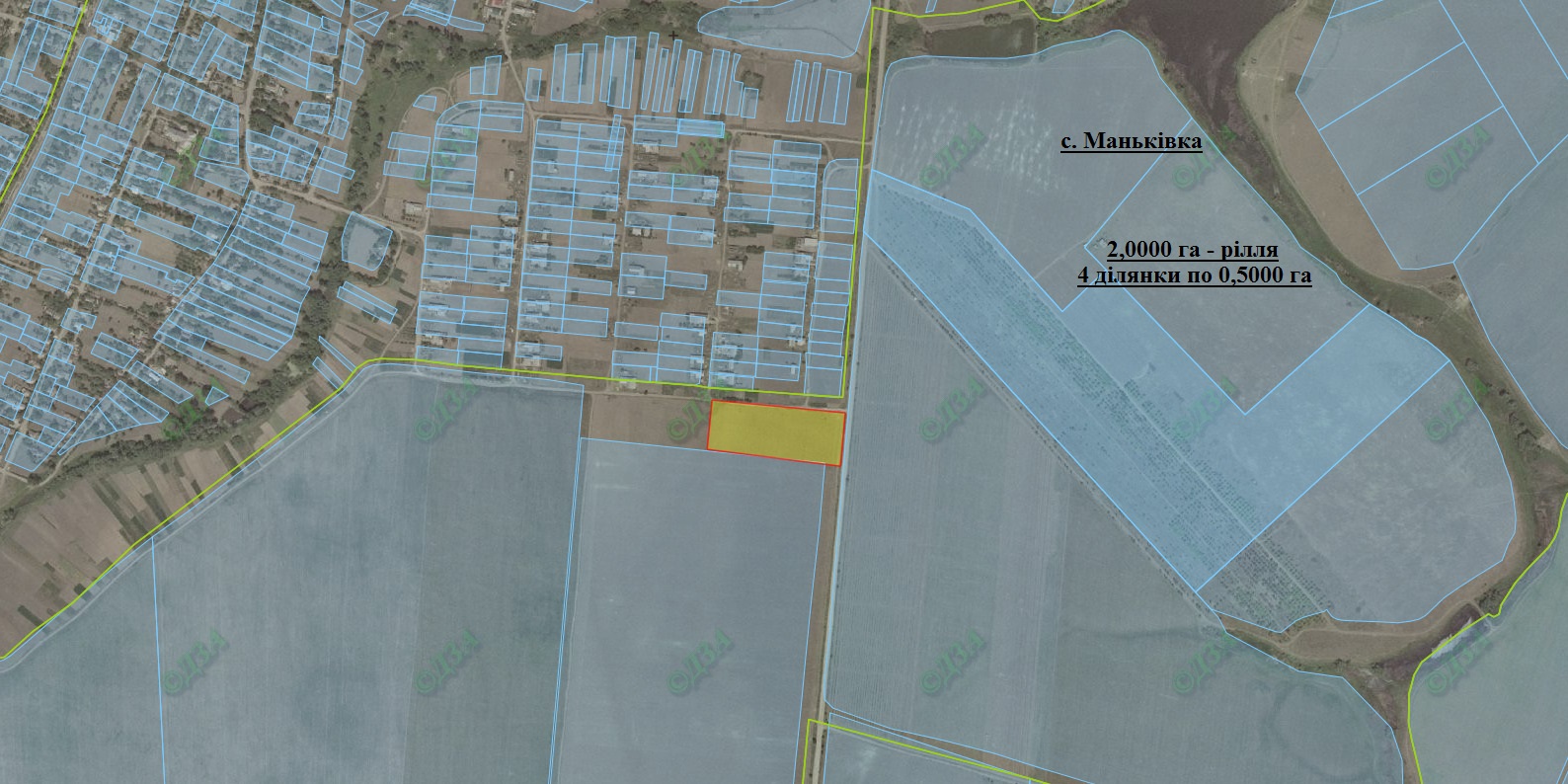 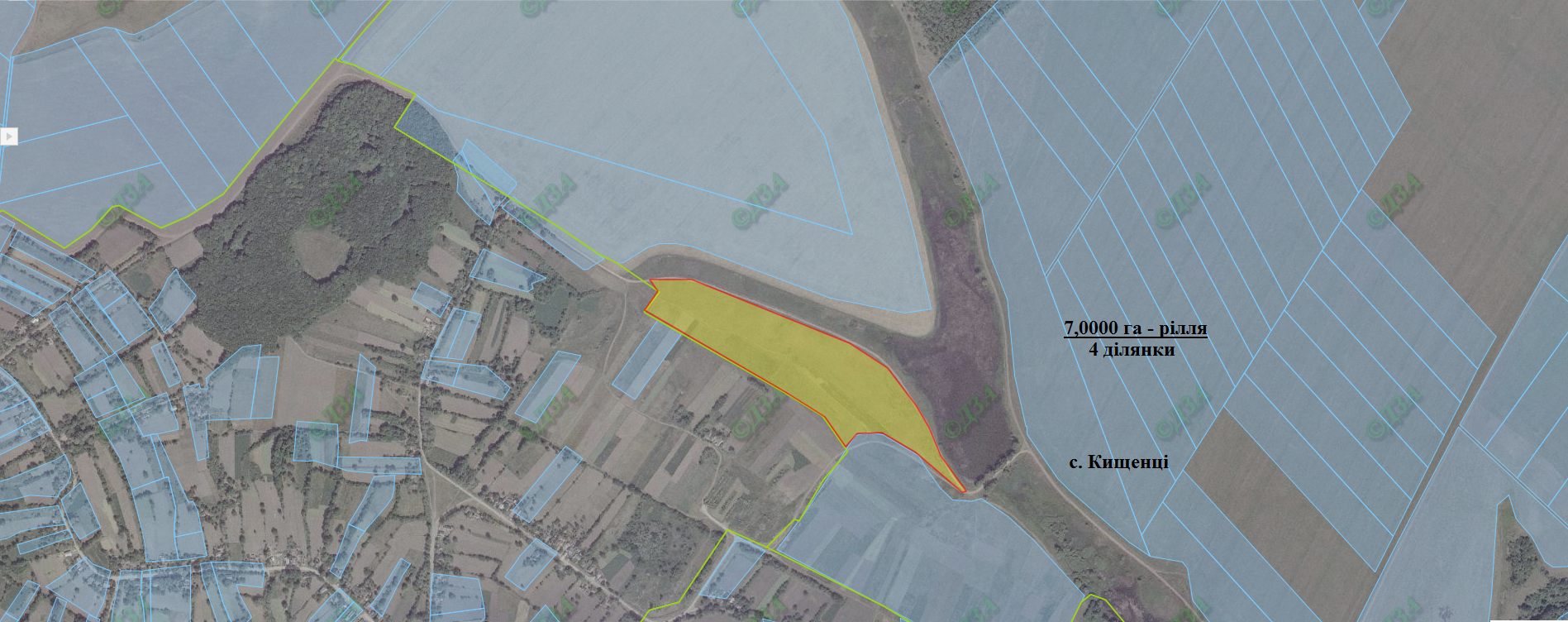 Земельний масив, який пропонується для передачі у власність у IІ кварталі 2018 року на території Монастерищенського району Черкаської області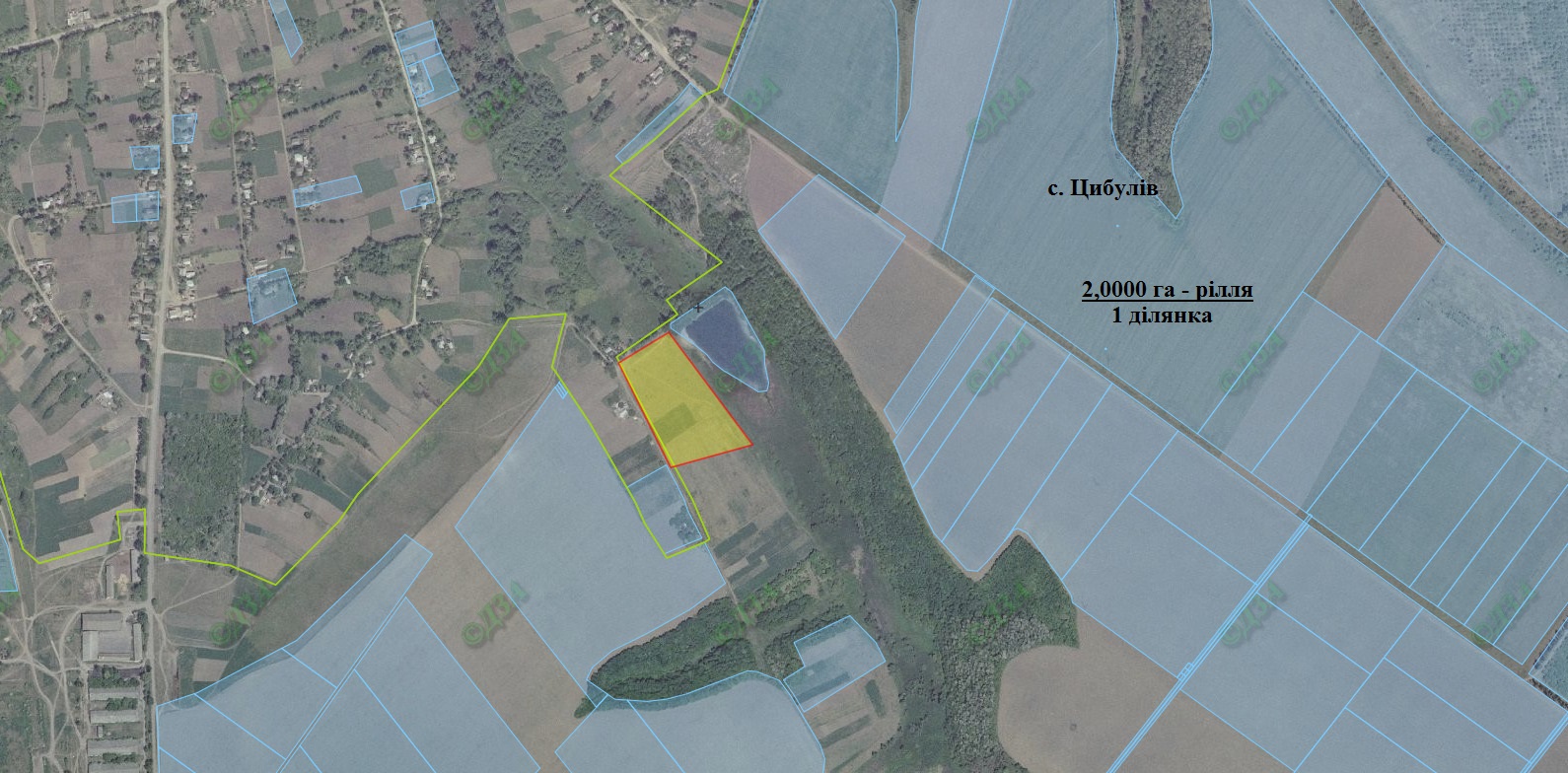 Земельний масив, який пропонується для передачі у власність у IІ кварталі 2018 року на території Смілянського району Черкаської області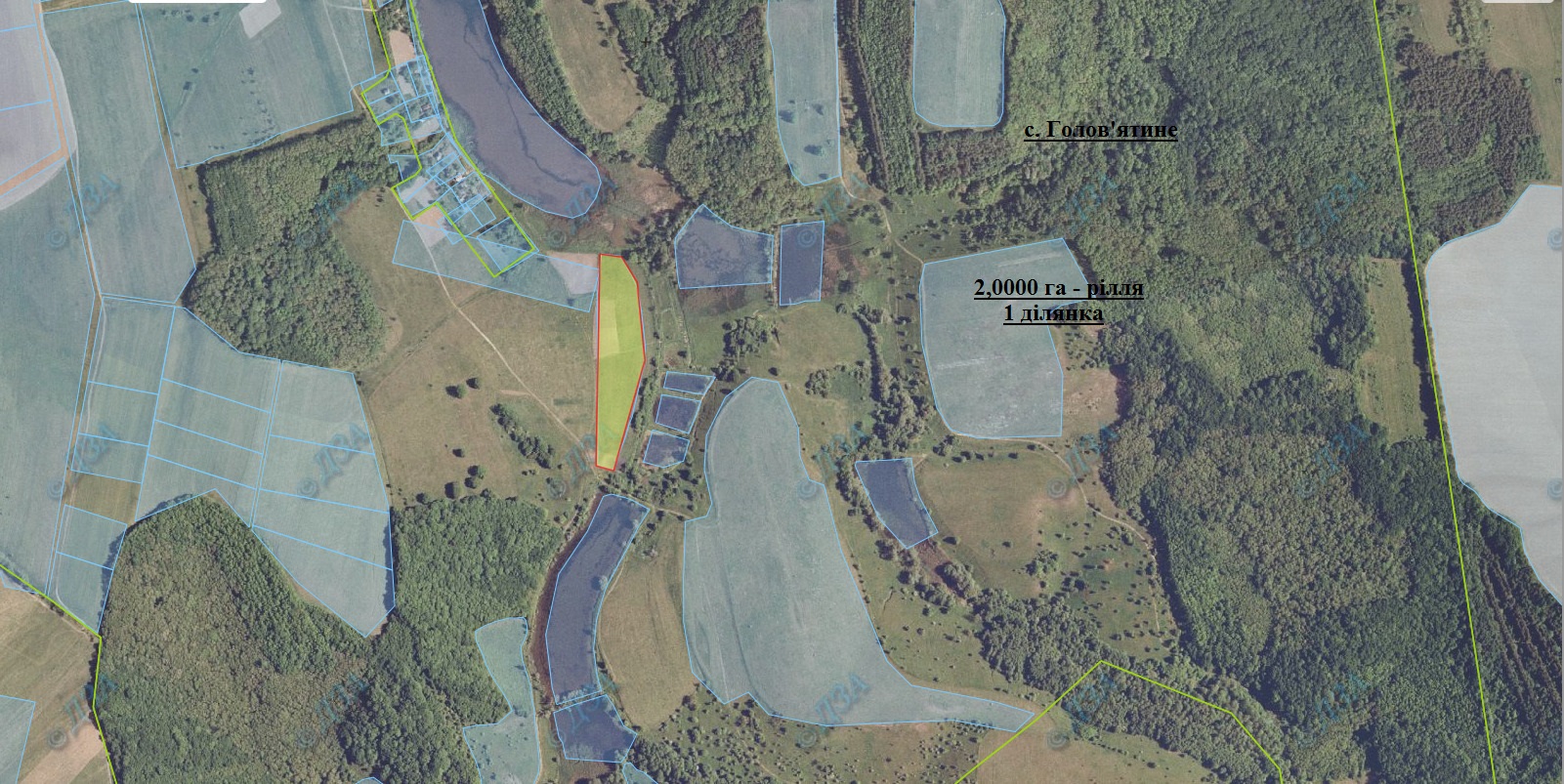 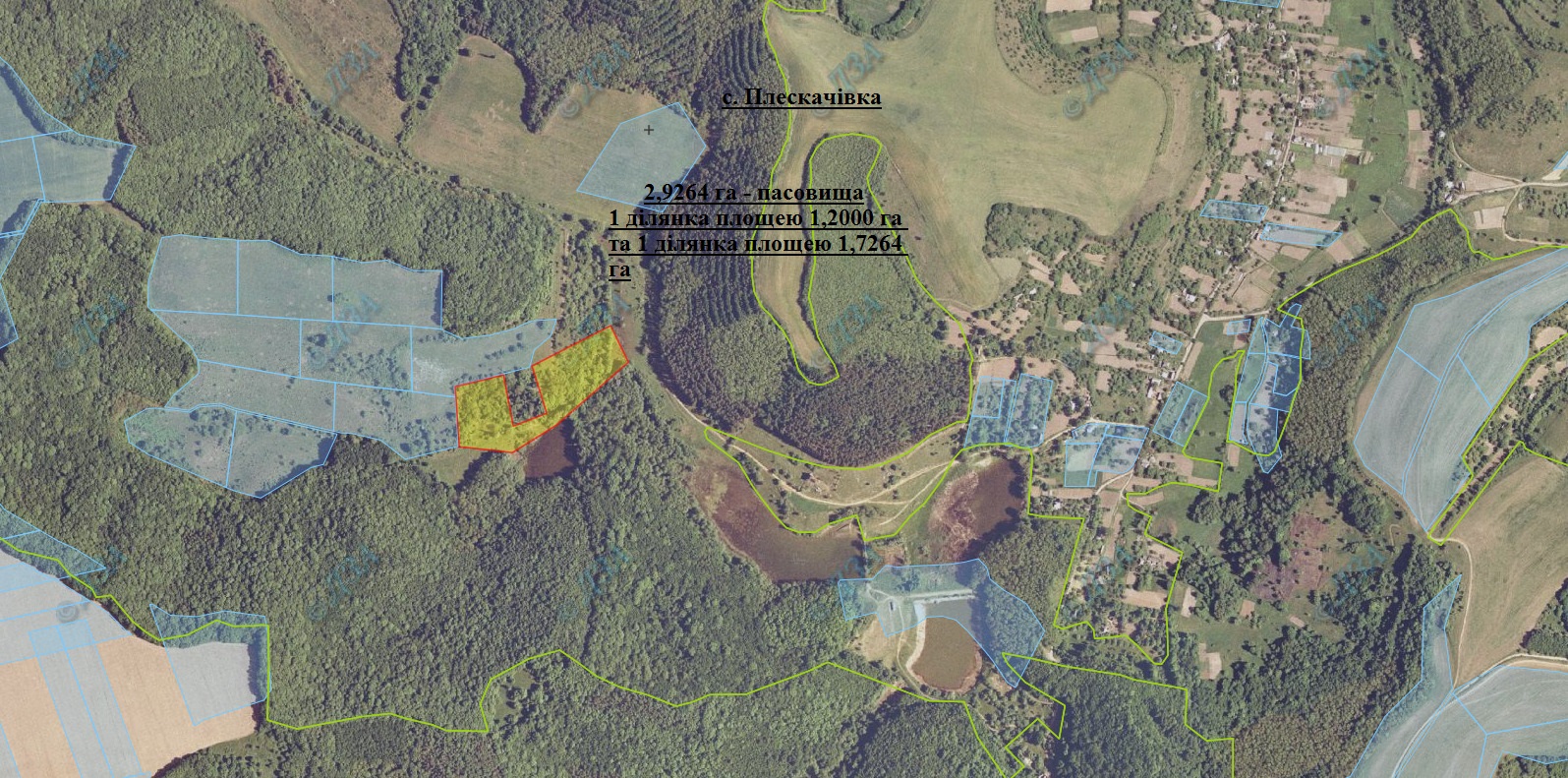 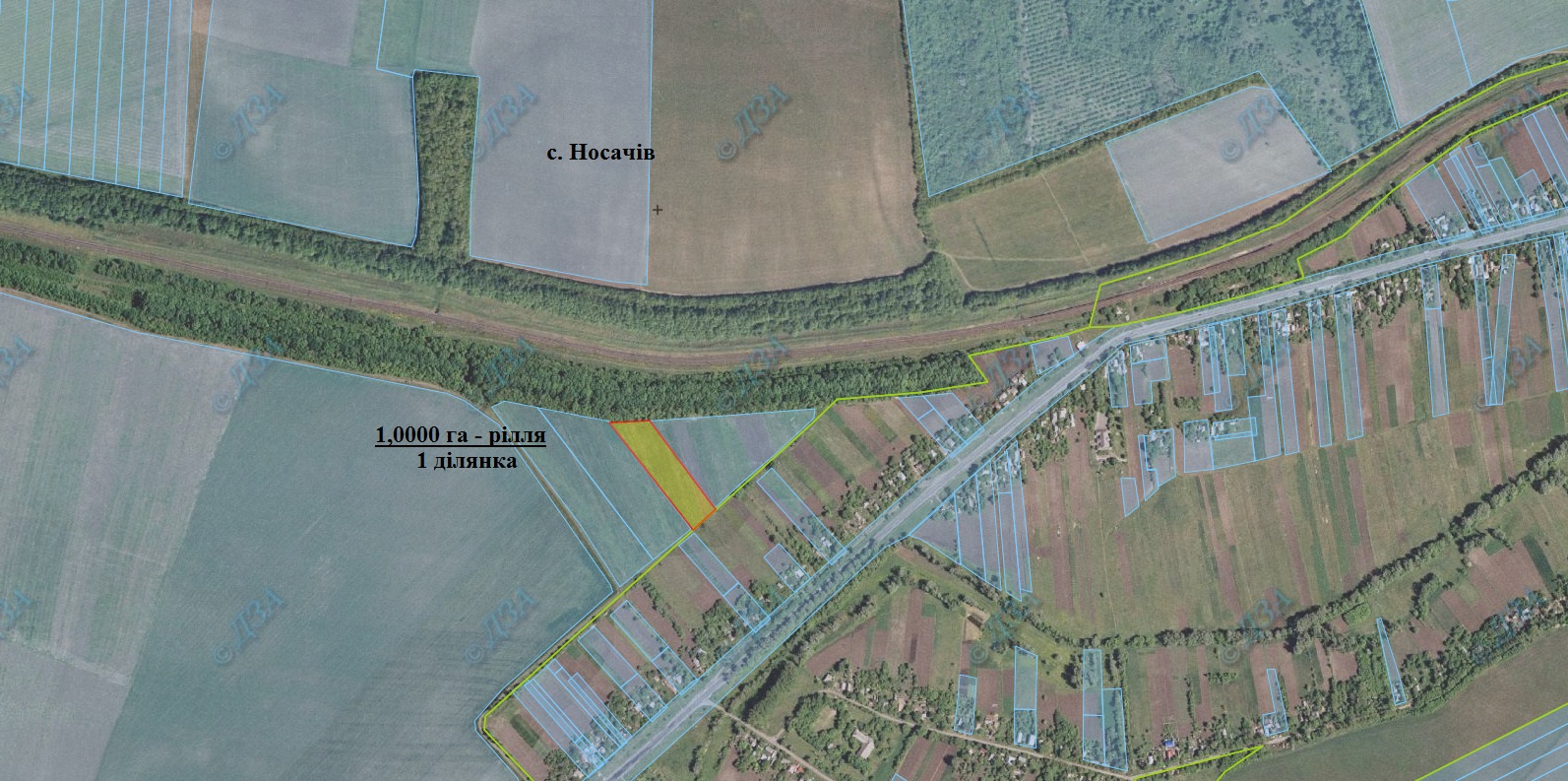 Земельний масив, який пропонується для передачі у власність у IІ кварталі 2018 року на території Тальнівського району Черкаської області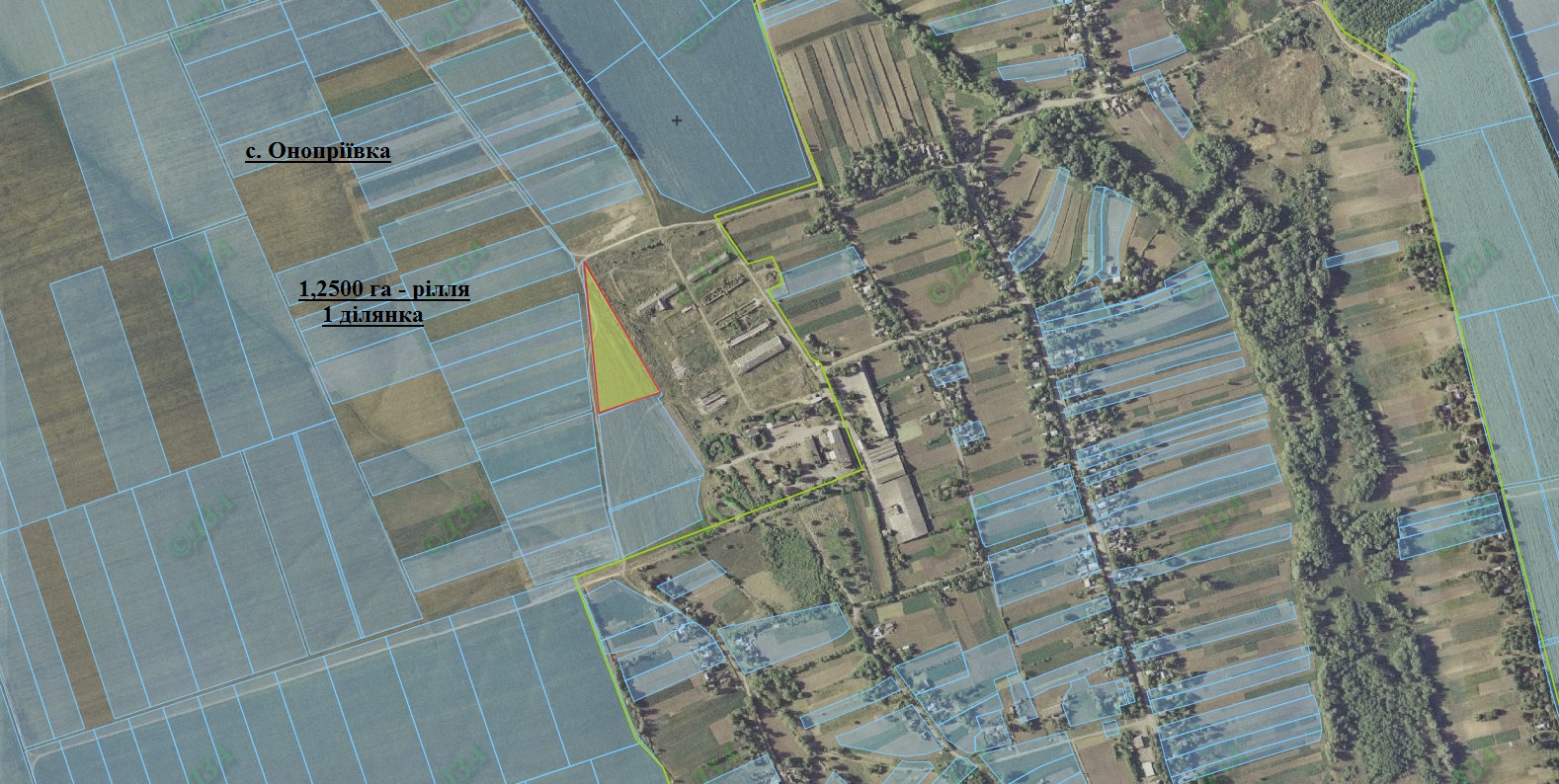 Земельний масив, який пропонується для передачі у власність у ІI кварталі 2018 року на території Уманського району Черкаської області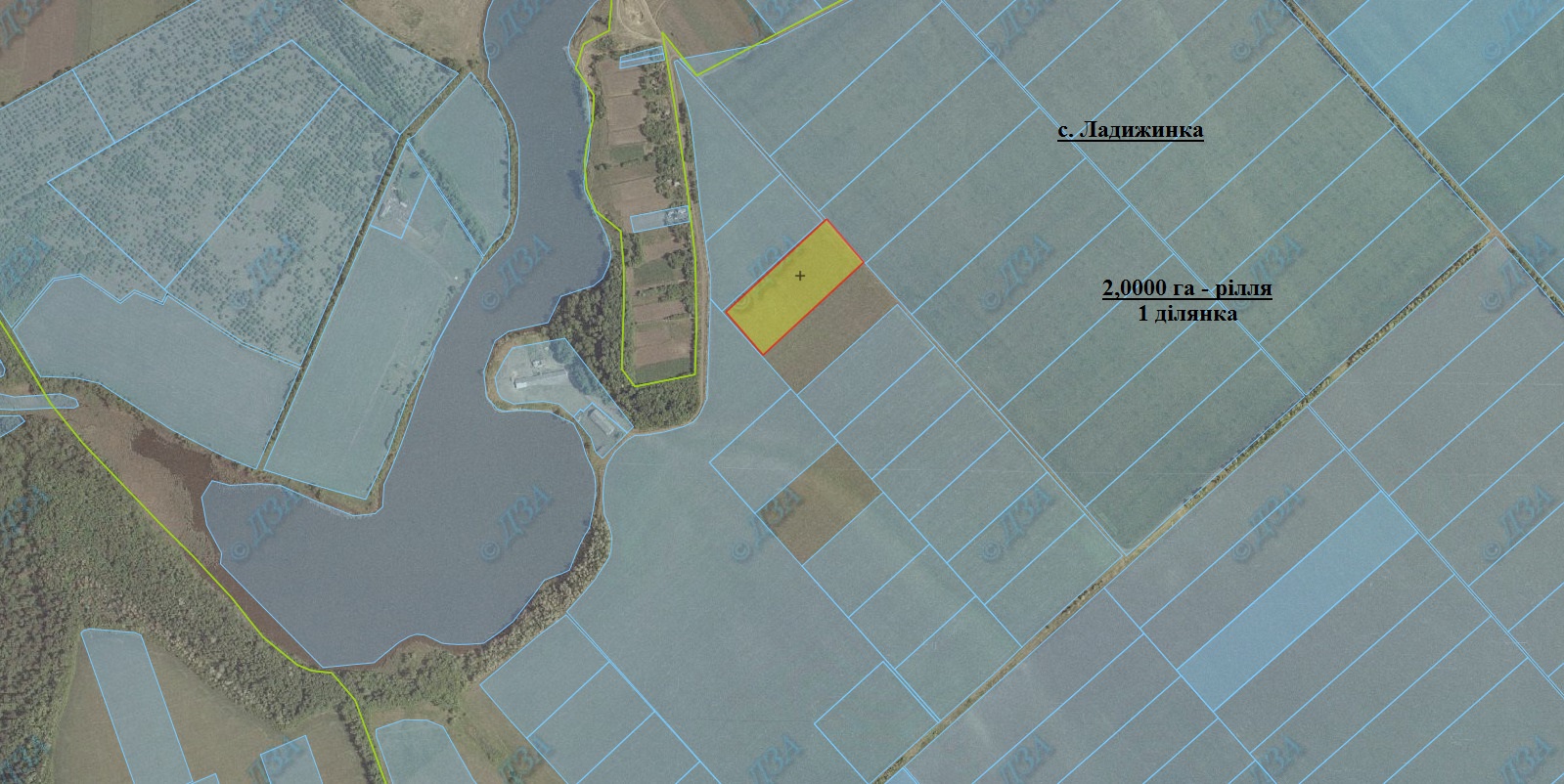 Земельний масив, який пропонується для передачі у власність у ІI кварталі 2018 року на території Чигиринського району Черкаської області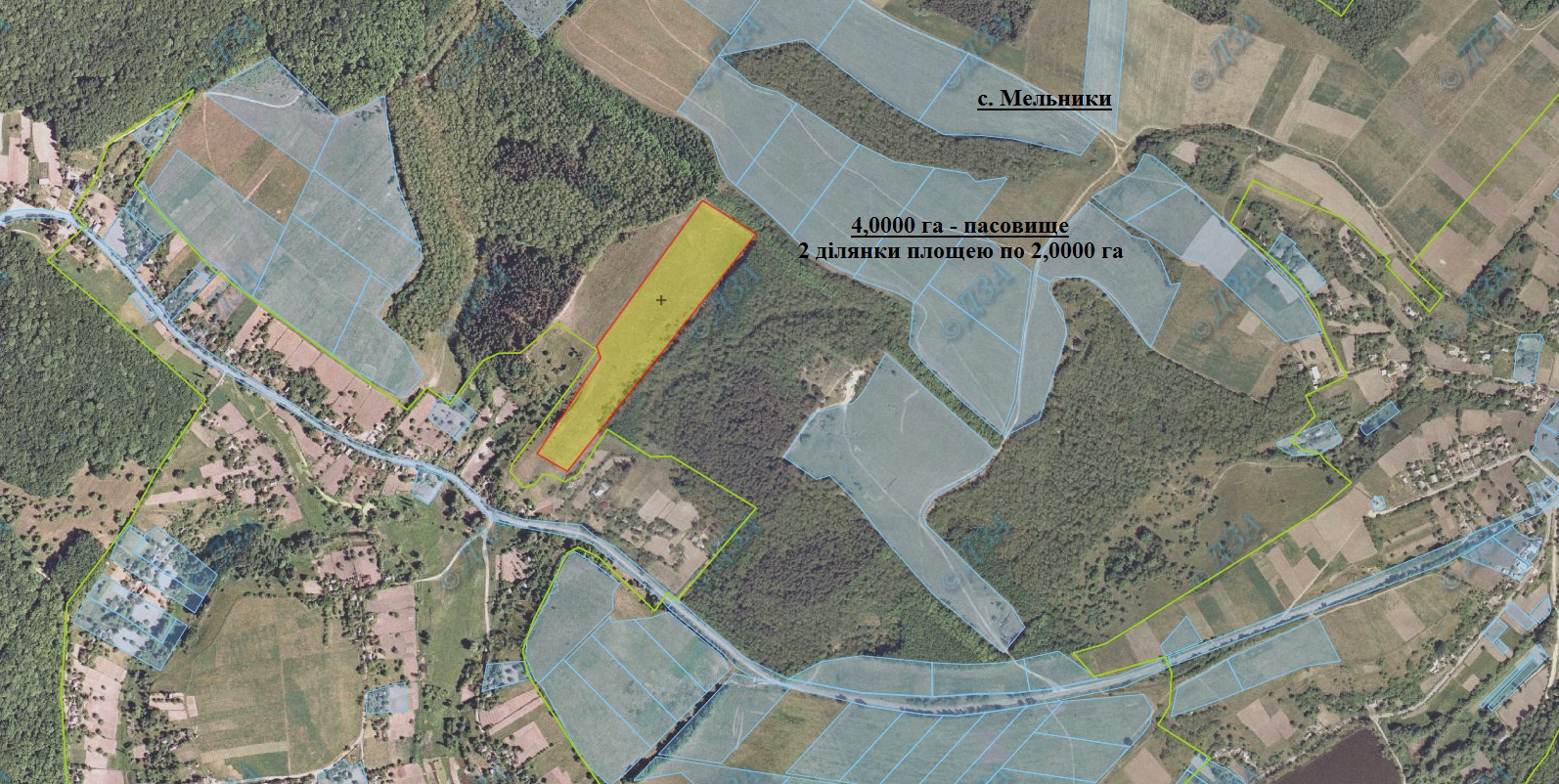 Земельний масив, який пропонується для передачі у власність у ІI кварталі 2018 року на території Чорнобаївського району Черкаської області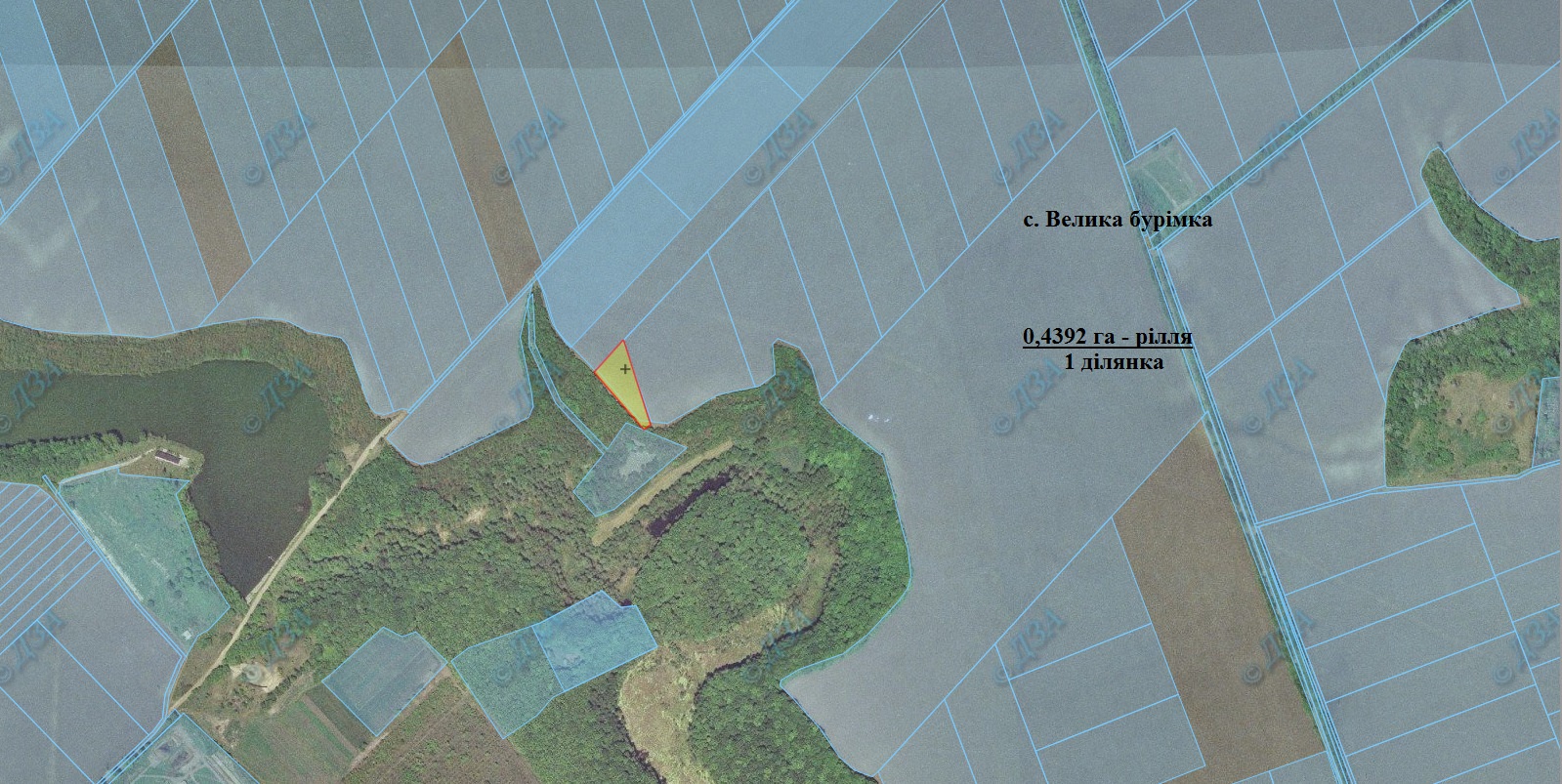 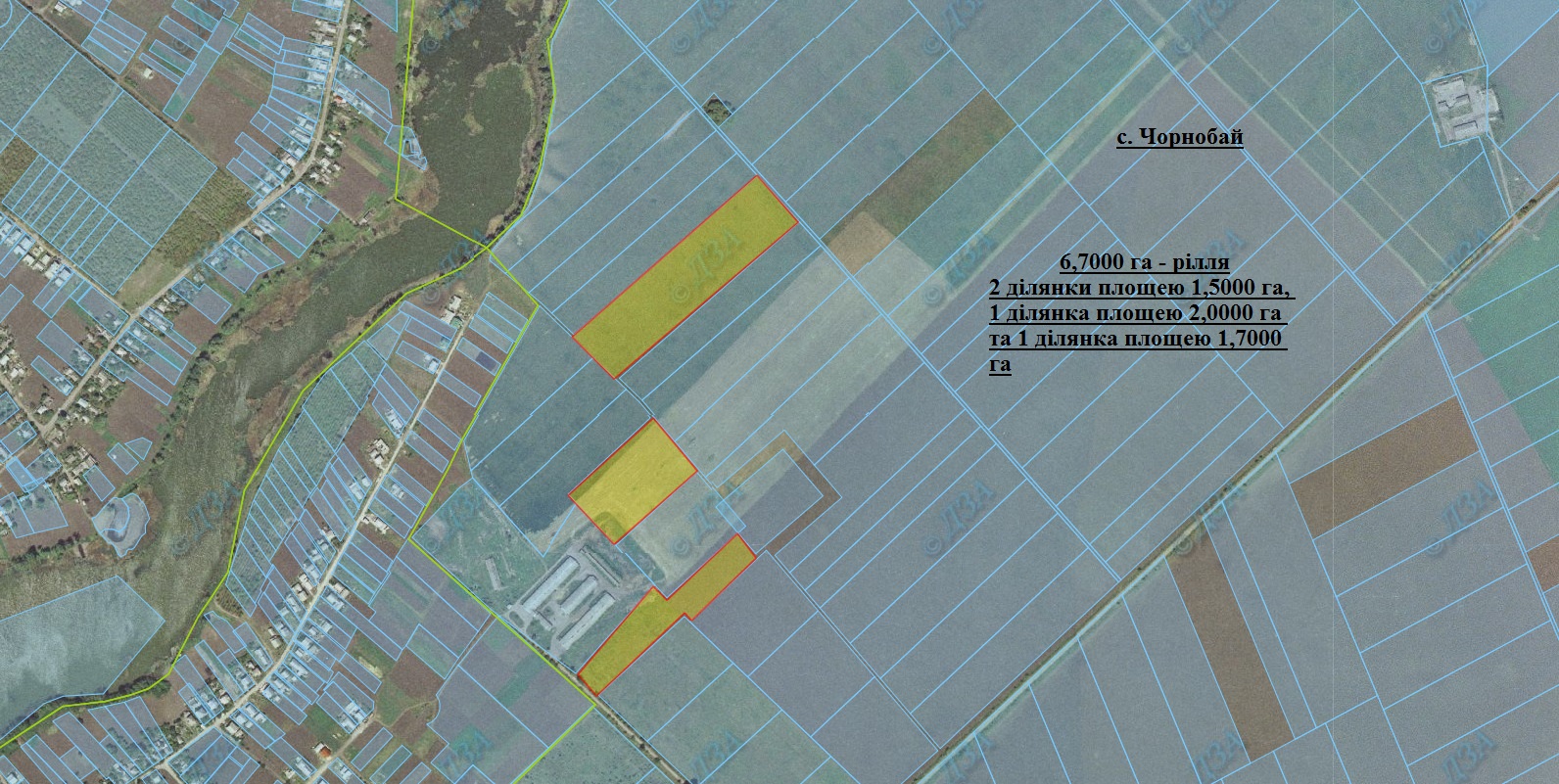 